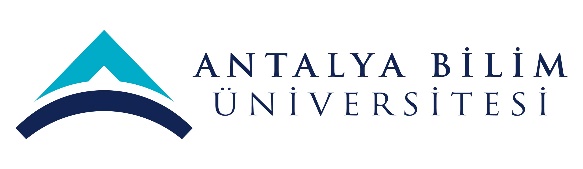 ECTS Course Description FormECTS Course Description FormECTS Course Description FormECTS Course Description FormECTS Course Description FormECTS Course Description FormECTS Course Description FormECTS Course Description FormECTS Course Description FormECTS Course Description FormECTS Course Description FormECTS Course Description FormECTS Course Description FormECTS Course Description FormECTS Course Description FormECTS Course Description FormECTS Course Description FormECTS Course Description FormPART I ( Senate Approval)PART I ( Senate Approval)PART I ( Senate Approval)PART I ( Senate Approval)PART I ( Senate Approval)PART I ( Senate Approval)PART I ( Senate Approval)PART I ( Senate Approval)PART I ( Senate Approval)PART I ( Senate Approval)PART I ( Senate Approval)PART I ( Senate Approval)PART I ( Senate Approval)PART I ( Senate Approval)PART I ( Senate Approval)PART I ( Senate Approval)PART I ( Senate Approval)PART I ( Senate Approval)PART I ( Senate Approval)PART I ( Senate Approval)PART I ( Senate Approval)PART I ( Senate Approval)PART I ( Senate Approval)Offering School  College of BusinessCollege of BusinessCollege of BusinessCollege of BusinessCollege of BusinessCollege of BusinessCollege of BusinessCollege of BusinessCollege of BusinessCollege of BusinessCollege of BusinessCollege of BusinessCollege of BusinessCollege of BusinessCollege of BusinessCollege of BusinessCollege of BusinessCollege of BusinessCollege of BusinessCollege of BusinessCollege of BusinessCollege of BusinessOffering DepartmentPolitical Science and International RelationsPolitical Science and International RelationsPolitical Science and International RelationsPolitical Science and International RelationsPolitical Science and International RelationsPolitical Science and International RelationsPolitical Science and International RelationsPolitical Science and International RelationsPolitical Science and International RelationsPolitical Science and International RelationsPolitical Science and International RelationsPolitical Science and International RelationsPolitical Science and International RelationsPolitical Science and International RelationsPolitical Science and International RelationsPolitical Science and International RelationsPolitical Science and International RelationsPolitical Science and International RelationsPolitical Science and International RelationsPolitical Science and International RelationsPolitical Science and International RelationsPolitical Science and International RelationsProgram(s) Offered toPolitical Science and International RelationsPolitical Science and International RelationsPolitical Science and International RelationsPolitical Science and International RelationsPolitical Science and International RelationsPolitical Science and International RelationsPolitical Science and International RelationsPolitical Science and International RelationsPolitical Science and International RelationsPolitical Science and International RelationsPolitical Science and International RelationsPolitical Science and International RelationsPolitical Science and International RelationsElectiveElectiveElectiveElectiveElectiveElectiveElectiveElectiveElectiveProgram(s) Offered toProgram(s) Offered toCourse Code POLS 413POLS 413POLS 413POLS 413POLS 413POLS 413POLS 413POLS 413POLS 413POLS 413POLS 413POLS 413POLS 413POLS 413POLS 413POLS 413POLS 413POLS 413POLS 413POLS 413POLS 413POLS 413Course NameAdvanced Readings in Comparative PoliticsAdvanced Readings in Comparative PoliticsAdvanced Readings in Comparative PoliticsAdvanced Readings in Comparative PoliticsAdvanced Readings in Comparative PoliticsAdvanced Readings in Comparative PoliticsAdvanced Readings in Comparative PoliticsAdvanced Readings in Comparative PoliticsAdvanced Readings in Comparative PoliticsAdvanced Readings in Comparative PoliticsAdvanced Readings in Comparative PoliticsAdvanced Readings in Comparative PoliticsAdvanced Readings in Comparative PoliticsAdvanced Readings in Comparative PoliticsAdvanced Readings in Comparative PoliticsAdvanced Readings in Comparative PoliticsAdvanced Readings in Comparative PoliticsAdvanced Readings in Comparative PoliticsAdvanced Readings in Comparative PoliticsAdvanced Readings in Comparative PoliticsAdvanced Readings in Comparative PoliticsAdvanced Readings in Comparative PoliticsLanguage of InstructionEnglishEnglishEnglishEnglishEnglishEnglishEnglishEnglishEnglishEnglishEnglishEnglishEnglishEnglishEnglishEnglishEnglishEnglishEnglishEnglishEnglishEnglishType of CourseLecture /  SeminarLecture /  SeminarLecture /  SeminarLecture /  SeminarLecture /  SeminarLecture /  SeminarLecture /  SeminarLecture /  SeminarLecture /  SeminarLecture /  SeminarLecture /  SeminarLecture /  SeminarLecture /  SeminarLecture /  SeminarLecture /  SeminarLecture /  SeminarLecture /  SeminarLecture /  SeminarLecture /  SeminarLecture /  SeminarLecture /  SeminarLecture /  SeminarLevel of CourseUndergraduateUndergraduateUndergraduateUndergraduateUndergraduateUndergraduateUndergraduateUndergraduateUndergraduateUndergraduateUndergraduateUndergraduateUndergraduateUndergraduateUndergraduateUndergraduateUndergraduateUndergraduateUndergraduateUndergraduateUndergraduateUndergraduateHours per WeekLecture: 3Lecture: 3Lecture: 3Lecture: 3Lecture: 3Laboratory:Laboratory:Laboratory:Laboratory:Recitation: Recitation: Practical:  1Practical:  1Practical:  1Practical:  1Studio: Studio: Studio: Other: Other: Other: Other: ECTS Credit6666666666666666666666Grading ModeLetter GradeLetter GradeLetter GradeLetter GradeLetter GradeLetter GradeLetter GradeLetter GradeLetter GradeLetter GradeLetter GradeLetter GradeLetter GradeLetter GradeLetter GradeLetter GradeLetter GradeLetter GradeLetter GradeLetter GradeLetter GradeLetter GradePre-requisitesCo-requisitesRegistration RestrictionEducational ObjectiveDeepen students’ understanding of a range of concepts and issues in comparative politics as well as the comparative method.  Develop students’ ability to conduct comparative analysis of political institutions, political transition, and political culture in different country contexts. Deepen students’ understanding of a range of concepts and issues in comparative politics as well as the comparative method.  Develop students’ ability to conduct comparative analysis of political institutions, political transition, and political culture in different country contexts. Deepen students’ understanding of a range of concepts and issues in comparative politics as well as the comparative method.  Develop students’ ability to conduct comparative analysis of political institutions, political transition, and political culture in different country contexts. Deepen students’ understanding of a range of concepts and issues in comparative politics as well as the comparative method.  Develop students’ ability to conduct comparative analysis of political institutions, political transition, and political culture in different country contexts. Deepen students’ understanding of a range of concepts and issues in comparative politics as well as the comparative method.  Develop students’ ability to conduct comparative analysis of political institutions, political transition, and political culture in different country contexts. Deepen students’ understanding of a range of concepts and issues in comparative politics as well as the comparative method.  Develop students’ ability to conduct comparative analysis of political institutions, political transition, and political culture in different country contexts. Deepen students’ understanding of a range of concepts and issues in comparative politics as well as the comparative method.  Develop students’ ability to conduct comparative analysis of political institutions, political transition, and political culture in different country contexts. Deepen students’ understanding of a range of concepts and issues in comparative politics as well as the comparative method.  Develop students’ ability to conduct comparative analysis of political institutions, political transition, and political culture in different country contexts. Deepen students’ understanding of a range of concepts and issues in comparative politics as well as the comparative method.  Develop students’ ability to conduct comparative analysis of political institutions, political transition, and political culture in different country contexts. Deepen students’ understanding of a range of concepts and issues in comparative politics as well as the comparative method.  Develop students’ ability to conduct comparative analysis of political institutions, political transition, and political culture in different country contexts. Deepen students’ understanding of a range of concepts and issues in comparative politics as well as the comparative method.  Develop students’ ability to conduct comparative analysis of political institutions, political transition, and political culture in different country contexts. Deepen students’ understanding of a range of concepts and issues in comparative politics as well as the comparative method.  Develop students’ ability to conduct comparative analysis of political institutions, political transition, and political culture in different country contexts. Deepen students’ understanding of a range of concepts and issues in comparative politics as well as the comparative method.  Develop students’ ability to conduct comparative analysis of political institutions, political transition, and political culture in different country contexts. Deepen students’ understanding of a range of concepts and issues in comparative politics as well as the comparative method.  Develop students’ ability to conduct comparative analysis of political institutions, political transition, and political culture in different country contexts. Deepen students’ understanding of a range of concepts and issues in comparative politics as well as the comparative method.  Develop students’ ability to conduct comparative analysis of political institutions, political transition, and political culture in different country contexts. Deepen students’ understanding of a range of concepts and issues in comparative politics as well as the comparative method.  Develop students’ ability to conduct comparative analysis of political institutions, political transition, and political culture in different country contexts. Deepen students’ understanding of a range of concepts and issues in comparative politics as well as the comparative method.  Develop students’ ability to conduct comparative analysis of political institutions, political transition, and political culture in different country contexts. Deepen students’ understanding of a range of concepts and issues in comparative politics as well as the comparative method.  Develop students’ ability to conduct comparative analysis of political institutions, political transition, and political culture in different country contexts. Deepen students’ understanding of a range of concepts and issues in comparative politics as well as the comparative method.  Develop students’ ability to conduct comparative analysis of political institutions, political transition, and political culture in different country contexts. Deepen students’ understanding of a range of concepts and issues in comparative politics as well as the comparative method.  Develop students’ ability to conduct comparative analysis of political institutions, political transition, and political culture in different country contexts. Deepen students’ understanding of a range of concepts and issues in comparative politics as well as the comparative method.  Develop students’ ability to conduct comparative analysis of political institutions, political transition, and political culture in different country contexts. Deepen students’ understanding of a range of concepts and issues in comparative politics as well as the comparative method.  Develop students’ ability to conduct comparative analysis of political institutions, political transition, and political culture in different country contexts. Course DescriptionThe course begins with a discussion of the origins of comparative politics as a field of political science and the comparative method in comparative research. This is followed by comparative analyses of the major themes of comparative politics such as the modern state, institutions and institutional change, origins and varieties of nationalisms, democracy and democratic transition, political systems, party systems and electoral systems, political culture and communication, civil society and revolutions. The course begins with a discussion of the origins of comparative politics as a field of political science and the comparative method in comparative research. This is followed by comparative analyses of the major themes of comparative politics such as the modern state, institutions and institutional change, origins and varieties of nationalisms, democracy and democratic transition, political systems, party systems and electoral systems, political culture and communication, civil society and revolutions. The course begins with a discussion of the origins of comparative politics as a field of political science and the comparative method in comparative research. This is followed by comparative analyses of the major themes of comparative politics such as the modern state, institutions and institutional change, origins and varieties of nationalisms, democracy and democratic transition, political systems, party systems and electoral systems, political culture and communication, civil society and revolutions. The course begins with a discussion of the origins of comparative politics as a field of political science and the comparative method in comparative research. This is followed by comparative analyses of the major themes of comparative politics such as the modern state, institutions and institutional change, origins and varieties of nationalisms, democracy and democratic transition, political systems, party systems and electoral systems, political culture and communication, civil society and revolutions. The course begins with a discussion of the origins of comparative politics as a field of political science and the comparative method in comparative research. This is followed by comparative analyses of the major themes of comparative politics such as the modern state, institutions and institutional change, origins and varieties of nationalisms, democracy and democratic transition, political systems, party systems and electoral systems, political culture and communication, civil society and revolutions. The course begins with a discussion of the origins of comparative politics as a field of political science and the comparative method in comparative research. This is followed by comparative analyses of the major themes of comparative politics such as the modern state, institutions and institutional change, origins and varieties of nationalisms, democracy and democratic transition, political systems, party systems and electoral systems, political culture and communication, civil society and revolutions. The course begins with a discussion of the origins of comparative politics as a field of political science and the comparative method in comparative research. This is followed by comparative analyses of the major themes of comparative politics such as the modern state, institutions and institutional change, origins and varieties of nationalisms, democracy and democratic transition, political systems, party systems and electoral systems, political culture and communication, civil society and revolutions. The course begins with a discussion of the origins of comparative politics as a field of political science and the comparative method in comparative research. This is followed by comparative analyses of the major themes of comparative politics such as the modern state, institutions and institutional change, origins and varieties of nationalisms, democracy and democratic transition, political systems, party systems and electoral systems, political culture and communication, civil society and revolutions. The course begins with a discussion of the origins of comparative politics as a field of political science and the comparative method in comparative research. This is followed by comparative analyses of the major themes of comparative politics such as the modern state, institutions and institutional change, origins and varieties of nationalisms, democracy and democratic transition, political systems, party systems and electoral systems, political culture and communication, civil society and revolutions. The course begins with a discussion of the origins of comparative politics as a field of political science and the comparative method in comparative research. This is followed by comparative analyses of the major themes of comparative politics such as the modern state, institutions and institutional change, origins and varieties of nationalisms, democracy and democratic transition, political systems, party systems and electoral systems, political culture and communication, civil society and revolutions. The course begins with a discussion of the origins of comparative politics as a field of political science and the comparative method in comparative research. This is followed by comparative analyses of the major themes of comparative politics such as the modern state, institutions and institutional change, origins and varieties of nationalisms, democracy and democratic transition, political systems, party systems and electoral systems, political culture and communication, civil society and revolutions. The course begins with a discussion of the origins of comparative politics as a field of political science and the comparative method in comparative research. This is followed by comparative analyses of the major themes of comparative politics such as the modern state, institutions and institutional change, origins and varieties of nationalisms, democracy and democratic transition, political systems, party systems and electoral systems, political culture and communication, civil society and revolutions. The course begins with a discussion of the origins of comparative politics as a field of political science and the comparative method in comparative research. This is followed by comparative analyses of the major themes of comparative politics such as the modern state, institutions and institutional change, origins and varieties of nationalisms, democracy and democratic transition, political systems, party systems and electoral systems, political culture and communication, civil society and revolutions. The course begins with a discussion of the origins of comparative politics as a field of political science and the comparative method in comparative research. This is followed by comparative analyses of the major themes of comparative politics such as the modern state, institutions and institutional change, origins and varieties of nationalisms, democracy and democratic transition, political systems, party systems and electoral systems, political culture and communication, civil society and revolutions. The course begins with a discussion of the origins of comparative politics as a field of political science and the comparative method in comparative research. This is followed by comparative analyses of the major themes of comparative politics such as the modern state, institutions and institutional change, origins and varieties of nationalisms, democracy and democratic transition, political systems, party systems and electoral systems, political culture and communication, civil society and revolutions. The course begins with a discussion of the origins of comparative politics as a field of political science and the comparative method in comparative research. This is followed by comparative analyses of the major themes of comparative politics such as the modern state, institutions and institutional change, origins and varieties of nationalisms, democracy and democratic transition, political systems, party systems and electoral systems, political culture and communication, civil society and revolutions. The course begins with a discussion of the origins of comparative politics as a field of political science and the comparative method in comparative research. This is followed by comparative analyses of the major themes of comparative politics such as the modern state, institutions and institutional change, origins and varieties of nationalisms, democracy and democratic transition, political systems, party systems and electoral systems, political culture and communication, civil society and revolutions. The course begins with a discussion of the origins of comparative politics as a field of political science and the comparative method in comparative research. This is followed by comparative analyses of the major themes of comparative politics such as the modern state, institutions and institutional change, origins and varieties of nationalisms, democracy and democratic transition, political systems, party systems and electoral systems, political culture and communication, civil society and revolutions. The course begins with a discussion of the origins of comparative politics as a field of political science and the comparative method in comparative research. This is followed by comparative analyses of the major themes of comparative politics such as the modern state, institutions and institutional change, origins and varieties of nationalisms, democracy and democratic transition, political systems, party systems and electoral systems, political culture and communication, civil society and revolutions. The course begins with a discussion of the origins of comparative politics as a field of political science and the comparative method in comparative research. This is followed by comparative analyses of the major themes of comparative politics such as the modern state, institutions and institutional change, origins and varieties of nationalisms, democracy and democratic transition, political systems, party systems and electoral systems, political culture and communication, civil society and revolutions. The course begins with a discussion of the origins of comparative politics as a field of political science and the comparative method in comparative research. This is followed by comparative analyses of the major themes of comparative politics such as the modern state, institutions and institutional change, origins and varieties of nationalisms, democracy and democratic transition, political systems, party systems and electoral systems, political culture and communication, civil society and revolutions. The course begins with a discussion of the origins of comparative politics as a field of political science and the comparative method in comparative research. This is followed by comparative analyses of the major themes of comparative politics such as the modern state, institutions and institutional change, origins and varieties of nationalisms, democracy and democratic transition, political systems, party systems and electoral systems, political culture and communication, civil society and revolutions. Learning Outcomes LO1 LO1 LO1 Identify the concepts, issues, and institutions that comprise the study of comparative politics Conduct comparative analysis of different issues within different countries and political systems. Classify different political systems, party systems, and electoral systems.  Compare levels of development, processes of transformation, and political and social culture in different political contexts. Relate divergent political institutions, political culture and political transition to the domestic politics and foreign relations of different countries. Identify the concepts, issues, and institutions that comprise the study of comparative politics Conduct comparative analysis of different issues within different countries and political systems. Classify different political systems, party systems, and electoral systems.  Compare levels of development, processes of transformation, and political and social culture in different political contexts. Relate divergent political institutions, political culture and political transition to the domestic politics and foreign relations of different countries. Identify the concepts, issues, and institutions that comprise the study of comparative politics Conduct comparative analysis of different issues within different countries and political systems. Classify different political systems, party systems, and electoral systems.  Compare levels of development, processes of transformation, and political and social culture in different political contexts. Relate divergent political institutions, political culture and political transition to the domestic politics and foreign relations of different countries. Identify the concepts, issues, and institutions that comprise the study of comparative politics Conduct comparative analysis of different issues within different countries and political systems. Classify different political systems, party systems, and electoral systems.  Compare levels of development, processes of transformation, and political and social culture in different political contexts. Relate divergent political institutions, political culture and political transition to the domestic politics and foreign relations of different countries. Identify the concepts, issues, and institutions that comprise the study of comparative politics Conduct comparative analysis of different issues within different countries and political systems. Classify different political systems, party systems, and electoral systems.  Compare levels of development, processes of transformation, and political and social culture in different political contexts. Relate divergent political institutions, political culture and political transition to the domestic politics and foreign relations of different countries. Identify the concepts, issues, and institutions that comprise the study of comparative politics Conduct comparative analysis of different issues within different countries and political systems. Classify different political systems, party systems, and electoral systems.  Compare levels of development, processes of transformation, and political and social culture in different political contexts. Relate divergent political institutions, political culture and political transition to the domestic politics and foreign relations of different countries. Identify the concepts, issues, and institutions that comprise the study of comparative politics Conduct comparative analysis of different issues within different countries and political systems. Classify different political systems, party systems, and electoral systems.  Compare levels of development, processes of transformation, and political and social culture in different political contexts. Relate divergent political institutions, political culture and political transition to the domestic politics and foreign relations of different countries. Identify the concepts, issues, and institutions that comprise the study of comparative politics Conduct comparative analysis of different issues within different countries and political systems. Classify different political systems, party systems, and electoral systems.  Compare levels of development, processes of transformation, and political and social culture in different political contexts. Relate divergent political institutions, political culture and political transition to the domestic politics and foreign relations of different countries. Identify the concepts, issues, and institutions that comprise the study of comparative politics Conduct comparative analysis of different issues within different countries and political systems. Classify different political systems, party systems, and electoral systems.  Compare levels of development, processes of transformation, and political and social culture in different political contexts. Relate divergent political institutions, political culture and political transition to the domestic politics and foreign relations of different countries. Identify the concepts, issues, and institutions that comprise the study of comparative politics Conduct comparative analysis of different issues within different countries and political systems. Classify different political systems, party systems, and electoral systems.  Compare levels of development, processes of transformation, and political and social culture in different political contexts. Relate divergent political institutions, political culture and political transition to the domestic politics and foreign relations of different countries. Identify the concepts, issues, and institutions that comprise the study of comparative politics Conduct comparative analysis of different issues within different countries and political systems. Classify different political systems, party systems, and electoral systems.  Compare levels of development, processes of transformation, and political and social culture in different political contexts. Relate divergent political institutions, political culture and political transition to the domestic politics and foreign relations of different countries. Identify the concepts, issues, and institutions that comprise the study of comparative politics Conduct comparative analysis of different issues within different countries and political systems. Classify different political systems, party systems, and electoral systems.  Compare levels of development, processes of transformation, and political and social culture in different political contexts. Relate divergent political institutions, political culture and political transition to the domestic politics and foreign relations of different countries. Identify the concepts, issues, and institutions that comprise the study of comparative politics Conduct comparative analysis of different issues within different countries and political systems. Classify different political systems, party systems, and electoral systems.  Compare levels of development, processes of transformation, and political and social culture in different political contexts. Relate divergent political institutions, political culture and political transition to the domestic politics and foreign relations of different countries. Identify the concepts, issues, and institutions that comprise the study of comparative politics Conduct comparative analysis of different issues within different countries and political systems. Classify different political systems, party systems, and electoral systems.  Compare levels of development, processes of transformation, and political and social culture in different political contexts. Relate divergent political institutions, political culture and political transition to the domestic politics and foreign relations of different countries. Identify the concepts, issues, and institutions that comprise the study of comparative politics Conduct comparative analysis of different issues within different countries and political systems. Classify different political systems, party systems, and electoral systems.  Compare levels of development, processes of transformation, and political and social culture in different political contexts. Relate divergent political institutions, political culture and political transition to the domestic politics and foreign relations of different countries. Identify the concepts, issues, and institutions that comprise the study of comparative politics Conduct comparative analysis of different issues within different countries and political systems. Classify different political systems, party systems, and electoral systems.  Compare levels of development, processes of transformation, and political and social culture in different political contexts. Relate divergent political institutions, political culture and political transition to the domestic politics and foreign relations of different countries. Identify the concepts, issues, and institutions that comprise the study of comparative politics Conduct comparative analysis of different issues within different countries and political systems. Classify different political systems, party systems, and electoral systems.  Compare levels of development, processes of transformation, and political and social culture in different political contexts. Relate divergent political institutions, political culture and political transition to the domestic politics and foreign relations of different countries. Identify the concepts, issues, and institutions that comprise the study of comparative politics Conduct comparative analysis of different issues within different countries and political systems. Classify different political systems, party systems, and electoral systems.  Compare levels of development, processes of transformation, and political and social culture in different political contexts. Relate divergent political institutions, political culture and political transition to the domestic politics and foreign relations of different countries. Identify the concepts, issues, and institutions that comprise the study of comparative politics Conduct comparative analysis of different issues within different countries and political systems. Classify different political systems, party systems, and electoral systems.  Compare levels of development, processes of transformation, and political and social culture in different political contexts. Relate divergent political institutions, political culture and political transition to the domestic politics and foreign relations of different countries. Learning Outcomes LO2LO2LO2Identify the concepts, issues, and institutions that comprise the study of comparative politics Conduct comparative analysis of different issues within different countries and political systems. Classify different political systems, party systems, and electoral systems.  Compare levels of development, processes of transformation, and political and social culture in different political contexts. Relate divergent political institutions, political culture and political transition to the domestic politics and foreign relations of different countries. Identify the concepts, issues, and institutions that comprise the study of comparative politics Conduct comparative analysis of different issues within different countries and political systems. Classify different political systems, party systems, and electoral systems.  Compare levels of development, processes of transformation, and political and social culture in different political contexts. Relate divergent political institutions, political culture and political transition to the domestic politics and foreign relations of different countries. Identify the concepts, issues, and institutions that comprise the study of comparative politics Conduct comparative analysis of different issues within different countries and political systems. Classify different political systems, party systems, and electoral systems.  Compare levels of development, processes of transformation, and political and social culture in different political contexts. Relate divergent political institutions, political culture and political transition to the domestic politics and foreign relations of different countries. Identify the concepts, issues, and institutions that comprise the study of comparative politics Conduct comparative analysis of different issues within different countries and political systems. Classify different political systems, party systems, and electoral systems.  Compare levels of development, processes of transformation, and political and social culture in different political contexts. Relate divergent political institutions, political culture and political transition to the domestic politics and foreign relations of different countries. Identify the concepts, issues, and institutions that comprise the study of comparative politics Conduct comparative analysis of different issues within different countries and political systems. Classify different political systems, party systems, and electoral systems.  Compare levels of development, processes of transformation, and political and social culture in different political contexts. Relate divergent political institutions, political culture and political transition to the domestic politics and foreign relations of different countries. Identify the concepts, issues, and institutions that comprise the study of comparative politics Conduct comparative analysis of different issues within different countries and political systems. Classify different political systems, party systems, and electoral systems.  Compare levels of development, processes of transformation, and political and social culture in different political contexts. Relate divergent political institutions, political culture and political transition to the domestic politics and foreign relations of different countries. Identify the concepts, issues, and institutions that comprise the study of comparative politics Conduct comparative analysis of different issues within different countries and political systems. Classify different political systems, party systems, and electoral systems.  Compare levels of development, processes of transformation, and political and social culture in different political contexts. Relate divergent political institutions, political culture and political transition to the domestic politics and foreign relations of different countries. Identify the concepts, issues, and institutions that comprise the study of comparative politics Conduct comparative analysis of different issues within different countries and political systems. Classify different political systems, party systems, and electoral systems.  Compare levels of development, processes of transformation, and political and social culture in different political contexts. Relate divergent political institutions, political culture and political transition to the domestic politics and foreign relations of different countries. Identify the concepts, issues, and institutions that comprise the study of comparative politics Conduct comparative analysis of different issues within different countries and political systems. Classify different political systems, party systems, and electoral systems.  Compare levels of development, processes of transformation, and political and social culture in different political contexts. Relate divergent political institutions, political culture and political transition to the domestic politics and foreign relations of different countries. Identify the concepts, issues, and institutions that comprise the study of comparative politics Conduct comparative analysis of different issues within different countries and political systems. Classify different political systems, party systems, and electoral systems.  Compare levels of development, processes of transformation, and political and social culture in different political contexts. Relate divergent political institutions, political culture and political transition to the domestic politics and foreign relations of different countries. Identify the concepts, issues, and institutions that comprise the study of comparative politics Conduct comparative analysis of different issues within different countries and political systems. Classify different political systems, party systems, and electoral systems.  Compare levels of development, processes of transformation, and political and social culture in different political contexts. Relate divergent political institutions, political culture and political transition to the domestic politics and foreign relations of different countries. Identify the concepts, issues, and institutions that comprise the study of comparative politics Conduct comparative analysis of different issues within different countries and political systems. Classify different political systems, party systems, and electoral systems.  Compare levels of development, processes of transformation, and political and social culture in different political contexts. Relate divergent political institutions, political culture and political transition to the domestic politics and foreign relations of different countries. Identify the concepts, issues, and institutions that comprise the study of comparative politics Conduct comparative analysis of different issues within different countries and political systems. Classify different political systems, party systems, and electoral systems.  Compare levels of development, processes of transformation, and political and social culture in different political contexts. Relate divergent political institutions, political culture and political transition to the domestic politics and foreign relations of different countries. Identify the concepts, issues, and institutions that comprise the study of comparative politics Conduct comparative analysis of different issues within different countries and political systems. Classify different political systems, party systems, and electoral systems.  Compare levels of development, processes of transformation, and political and social culture in different political contexts. Relate divergent political institutions, political culture and political transition to the domestic politics and foreign relations of different countries. Identify the concepts, issues, and institutions that comprise the study of comparative politics Conduct comparative analysis of different issues within different countries and political systems. Classify different political systems, party systems, and electoral systems.  Compare levels of development, processes of transformation, and political and social culture in different political contexts. Relate divergent political institutions, political culture and political transition to the domestic politics and foreign relations of different countries. Identify the concepts, issues, and institutions that comprise the study of comparative politics Conduct comparative analysis of different issues within different countries and political systems. Classify different political systems, party systems, and electoral systems.  Compare levels of development, processes of transformation, and political and social culture in different political contexts. Relate divergent political institutions, political culture and political transition to the domestic politics and foreign relations of different countries. Identify the concepts, issues, and institutions that comprise the study of comparative politics Conduct comparative analysis of different issues within different countries and political systems. Classify different political systems, party systems, and electoral systems.  Compare levels of development, processes of transformation, and political and social culture in different political contexts. Relate divergent political institutions, political culture and political transition to the domestic politics and foreign relations of different countries. Identify the concepts, issues, and institutions that comprise the study of comparative politics Conduct comparative analysis of different issues within different countries and political systems. Classify different political systems, party systems, and electoral systems.  Compare levels of development, processes of transformation, and political and social culture in different political contexts. Relate divergent political institutions, political culture and political transition to the domestic politics and foreign relations of different countries. Identify the concepts, issues, and institutions that comprise the study of comparative politics Conduct comparative analysis of different issues within different countries and political systems. Classify different political systems, party systems, and electoral systems.  Compare levels of development, processes of transformation, and political and social culture in different political contexts. Relate divergent political institutions, political culture and political transition to the domestic politics and foreign relations of different countries. Learning Outcomes LO3LO3LO3Identify the concepts, issues, and institutions that comprise the study of comparative politics Conduct comparative analysis of different issues within different countries and political systems. Classify different political systems, party systems, and electoral systems.  Compare levels of development, processes of transformation, and political and social culture in different political contexts. Relate divergent political institutions, political culture and political transition to the domestic politics and foreign relations of different countries. Identify the concepts, issues, and institutions that comprise the study of comparative politics Conduct comparative analysis of different issues within different countries and political systems. Classify different political systems, party systems, and electoral systems.  Compare levels of development, processes of transformation, and political and social culture in different political contexts. Relate divergent political institutions, political culture and political transition to the domestic politics and foreign relations of different countries. Identify the concepts, issues, and institutions that comprise the study of comparative politics Conduct comparative analysis of different issues within different countries and political systems. Classify different political systems, party systems, and electoral systems.  Compare levels of development, processes of transformation, and political and social culture in different political contexts. Relate divergent political institutions, political culture and political transition to the domestic politics and foreign relations of different countries. Identify the concepts, issues, and institutions that comprise the study of comparative politics Conduct comparative analysis of different issues within different countries and political systems. Classify different political systems, party systems, and electoral systems.  Compare levels of development, processes of transformation, and political and social culture in different political contexts. Relate divergent political institutions, political culture and political transition to the domestic politics and foreign relations of different countries. Identify the concepts, issues, and institutions that comprise the study of comparative politics Conduct comparative analysis of different issues within different countries and political systems. Classify different political systems, party systems, and electoral systems.  Compare levels of development, processes of transformation, and political and social culture in different political contexts. Relate divergent political institutions, political culture and political transition to the domestic politics and foreign relations of different countries. Identify the concepts, issues, and institutions that comprise the study of comparative politics Conduct comparative analysis of different issues within different countries and political systems. Classify different political systems, party systems, and electoral systems.  Compare levels of development, processes of transformation, and political and social culture in different political contexts. Relate divergent political institutions, political culture and political transition to the domestic politics and foreign relations of different countries. Identify the concepts, issues, and institutions that comprise the study of comparative politics Conduct comparative analysis of different issues within different countries and political systems. Classify different political systems, party systems, and electoral systems.  Compare levels of development, processes of transformation, and political and social culture in different political contexts. Relate divergent political institutions, political culture and political transition to the domestic politics and foreign relations of different countries. Identify the concepts, issues, and institutions that comprise the study of comparative politics Conduct comparative analysis of different issues within different countries and political systems. Classify different political systems, party systems, and electoral systems.  Compare levels of development, processes of transformation, and political and social culture in different political contexts. Relate divergent political institutions, political culture and political transition to the domestic politics and foreign relations of different countries. Identify the concepts, issues, and institutions that comprise the study of comparative politics Conduct comparative analysis of different issues within different countries and political systems. Classify different political systems, party systems, and electoral systems.  Compare levels of development, processes of transformation, and political and social culture in different political contexts. Relate divergent political institutions, political culture and political transition to the domestic politics and foreign relations of different countries. Identify the concepts, issues, and institutions that comprise the study of comparative politics Conduct comparative analysis of different issues within different countries and political systems. Classify different political systems, party systems, and electoral systems.  Compare levels of development, processes of transformation, and political and social culture in different political contexts. Relate divergent political institutions, political culture and political transition to the domestic politics and foreign relations of different countries. Identify the concepts, issues, and institutions that comprise the study of comparative politics Conduct comparative analysis of different issues within different countries and political systems. Classify different political systems, party systems, and electoral systems.  Compare levels of development, processes of transformation, and political and social culture in different political contexts. Relate divergent political institutions, political culture and political transition to the domestic politics and foreign relations of different countries. Identify the concepts, issues, and institutions that comprise the study of comparative politics Conduct comparative analysis of different issues within different countries and political systems. Classify different political systems, party systems, and electoral systems.  Compare levels of development, processes of transformation, and political and social culture in different political contexts. Relate divergent political institutions, political culture and political transition to the domestic politics and foreign relations of different countries. Identify the concepts, issues, and institutions that comprise the study of comparative politics Conduct comparative analysis of different issues within different countries and political systems. Classify different political systems, party systems, and electoral systems.  Compare levels of development, processes of transformation, and political and social culture in different political contexts. Relate divergent political institutions, political culture and political transition to the domestic politics and foreign relations of different countries. Identify the concepts, issues, and institutions that comprise the study of comparative politics Conduct comparative analysis of different issues within different countries and political systems. Classify different political systems, party systems, and electoral systems.  Compare levels of development, processes of transformation, and political and social culture in different political contexts. Relate divergent political institutions, political culture and political transition to the domestic politics and foreign relations of different countries. Identify the concepts, issues, and institutions that comprise the study of comparative politics Conduct comparative analysis of different issues within different countries and political systems. Classify different political systems, party systems, and electoral systems.  Compare levels of development, processes of transformation, and political and social culture in different political contexts. Relate divergent political institutions, political culture and political transition to the domestic politics and foreign relations of different countries. Identify the concepts, issues, and institutions that comprise the study of comparative politics Conduct comparative analysis of different issues within different countries and political systems. Classify different political systems, party systems, and electoral systems.  Compare levels of development, processes of transformation, and political and social culture in different political contexts. Relate divergent political institutions, political culture and political transition to the domestic politics and foreign relations of different countries. Identify the concepts, issues, and institutions that comprise the study of comparative politics Conduct comparative analysis of different issues within different countries and political systems. Classify different political systems, party systems, and electoral systems.  Compare levels of development, processes of transformation, and political and social culture in different political contexts. Relate divergent political institutions, political culture and political transition to the domestic politics and foreign relations of different countries. Identify the concepts, issues, and institutions that comprise the study of comparative politics Conduct comparative analysis of different issues within different countries and political systems. Classify different political systems, party systems, and electoral systems.  Compare levels of development, processes of transformation, and political and social culture in different political contexts. Relate divergent political institutions, political culture and political transition to the domestic politics and foreign relations of different countries. Identify the concepts, issues, and institutions that comprise the study of comparative politics Conduct comparative analysis of different issues within different countries and political systems. Classify different political systems, party systems, and electoral systems.  Compare levels of development, processes of transformation, and political and social culture in different political contexts. Relate divergent political institutions, political culture and political transition to the domestic politics and foreign relations of different countries. Learning Outcomes LO4LO4LO4Identify the concepts, issues, and institutions that comprise the study of comparative politics Conduct comparative analysis of different issues within different countries and political systems. Classify different political systems, party systems, and electoral systems.  Compare levels of development, processes of transformation, and political and social culture in different political contexts. Relate divergent political institutions, political culture and political transition to the domestic politics and foreign relations of different countries. Identify the concepts, issues, and institutions that comprise the study of comparative politics Conduct comparative analysis of different issues within different countries and political systems. Classify different political systems, party systems, and electoral systems.  Compare levels of development, processes of transformation, and political and social culture in different political contexts. Relate divergent political institutions, political culture and political transition to the domestic politics and foreign relations of different countries. Identify the concepts, issues, and institutions that comprise the study of comparative politics Conduct comparative analysis of different issues within different countries and political systems. Classify different political systems, party systems, and electoral systems.  Compare levels of development, processes of transformation, and political and social culture in different political contexts. Relate divergent political institutions, political culture and political transition to the domestic politics and foreign relations of different countries. Identify the concepts, issues, and institutions that comprise the study of comparative politics Conduct comparative analysis of different issues within different countries and political systems. Classify different political systems, party systems, and electoral systems.  Compare levels of development, processes of transformation, and political and social culture in different political contexts. Relate divergent political institutions, political culture and political transition to the domestic politics and foreign relations of different countries. Identify the concepts, issues, and institutions that comprise the study of comparative politics Conduct comparative analysis of different issues within different countries and political systems. Classify different political systems, party systems, and electoral systems.  Compare levels of development, processes of transformation, and political and social culture in different political contexts. Relate divergent political institutions, political culture and political transition to the domestic politics and foreign relations of different countries. Identify the concepts, issues, and institutions that comprise the study of comparative politics Conduct comparative analysis of different issues within different countries and political systems. Classify different political systems, party systems, and electoral systems.  Compare levels of development, processes of transformation, and political and social culture in different political contexts. Relate divergent political institutions, political culture and political transition to the domestic politics and foreign relations of different countries. Identify the concepts, issues, and institutions that comprise the study of comparative politics Conduct comparative analysis of different issues within different countries and political systems. Classify different political systems, party systems, and electoral systems.  Compare levels of development, processes of transformation, and political and social culture in different political contexts. Relate divergent political institutions, political culture and political transition to the domestic politics and foreign relations of different countries. Identify the concepts, issues, and institutions that comprise the study of comparative politics Conduct comparative analysis of different issues within different countries and political systems. Classify different political systems, party systems, and electoral systems.  Compare levels of development, processes of transformation, and political and social culture in different political contexts. Relate divergent political institutions, political culture and political transition to the domestic politics and foreign relations of different countries. Identify the concepts, issues, and institutions that comprise the study of comparative politics Conduct comparative analysis of different issues within different countries and political systems. Classify different political systems, party systems, and electoral systems.  Compare levels of development, processes of transformation, and political and social culture in different political contexts. Relate divergent political institutions, political culture and political transition to the domestic politics and foreign relations of different countries. Identify the concepts, issues, and institutions that comprise the study of comparative politics Conduct comparative analysis of different issues within different countries and political systems. Classify different political systems, party systems, and electoral systems.  Compare levels of development, processes of transformation, and political and social culture in different political contexts. Relate divergent political institutions, political culture and political transition to the domestic politics and foreign relations of different countries. Identify the concepts, issues, and institutions that comprise the study of comparative politics Conduct comparative analysis of different issues within different countries and political systems. Classify different political systems, party systems, and electoral systems.  Compare levels of development, processes of transformation, and political and social culture in different political contexts. Relate divergent political institutions, political culture and political transition to the domestic politics and foreign relations of different countries. Identify the concepts, issues, and institutions that comprise the study of comparative politics Conduct comparative analysis of different issues within different countries and political systems. Classify different political systems, party systems, and electoral systems.  Compare levels of development, processes of transformation, and political and social culture in different political contexts. Relate divergent political institutions, political culture and political transition to the domestic politics and foreign relations of different countries. Identify the concepts, issues, and institutions that comprise the study of comparative politics Conduct comparative analysis of different issues within different countries and political systems. Classify different political systems, party systems, and electoral systems.  Compare levels of development, processes of transformation, and political and social culture in different political contexts. Relate divergent political institutions, political culture and political transition to the domestic politics and foreign relations of different countries. Identify the concepts, issues, and institutions that comprise the study of comparative politics Conduct comparative analysis of different issues within different countries and political systems. Classify different political systems, party systems, and electoral systems.  Compare levels of development, processes of transformation, and political and social culture in different political contexts. Relate divergent political institutions, political culture and political transition to the domestic politics and foreign relations of different countries. Identify the concepts, issues, and institutions that comprise the study of comparative politics Conduct comparative analysis of different issues within different countries and political systems. Classify different political systems, party systems, and electoral systems.  Compare levels of development, processes of transformation, and political and social culture in different political contexts. Relate divergent political institutions, political culture and political transition to the domestic politics and foreign relations of different countries. Identify the concepts, issues, and institutions that comprise the study of comparative politics Conduct comparative analysis of different issues within different countries and political systems. Classify different political systems, party systems, and electoral systems.  Compare levels of development, processes of transformation, and political and social culture in different political contexts. Relate divergent political institutions, political culture and political transition to the domestic politics and foreign relations of different countries. Identify the concepts, issues, and institutions that comprise the study of comparative politics Conduct comparative analysis of different issues within different countries and political systems. Classify different political systems, party systems, and electoral systems.  Compare levels of development, processes of transformation, and political and social culture in different political contexts. Relate divergent political institutions, political culture and political transition to the domestic politics and foreign relations of different countries. Identify the concepts, issues, and institutions that comprise the study of comparative politics Conduct comparative analysis of different issues within different countries and political systems. Classify different political systems, party systems, and electoral systems.  Compare levels of development, processes of transformation, and political and social culture in different political contexts. Relate divergent political institutions, political culture and political transition to the domestic politics and foreign relations of different countries. Identify the concepts, issues, and institutions that comprise the study of comparative politics Conduct comparative analysis of different issues within different countries and political systems. Classify different political systems, party systems, and electoral systems.  Compare levels of development, processes of transformation, and political and social culture in different political contexts. Relate divergent political institutions, political culture and political transition to the domestic politics and foreign relations of different countries. Learning Outcomes LO5LO5LO5Identify the concepts, issues, and institutions that comprise the study of comparative politics Conduct comparative analysis of different issues within different countries and political systems. Classify different political systems, party systems, and electoral systems.  Compare levels of development, processes of transformation, and political and social culture in different political contexts. Relate divergent political institutions, political culture and political transition to the domestic politics and foreign relations of different countries. Identify the concepts, issues, and institutions that comprise the study of comparative politics Conduct comparative analysis of different issues within different countries and political systems. Classify different political systems, party systems, and electoral systems.  Compare levels of development, processes of transformation, and political and social culture in different political contexts. Relate divergent political institutions, political culture and political transition to the domestic politics and foreign relations of different countries. Identify the concepts, issues, and institutions that comprise the study of comparative politics Conduct comparative analysis of different issues within different countries and political systems. Classify different political systems, party systems, and electoral systems.  Compare levels of development, processes of transformation, and political and social culture in different political contexts. Relate divergent political institutions, political culture and political transition to the domestic politics and foreign relations of different countries. Identify the concepts, issues, and institutions that comprise the study of comparative politics Conduct comparative analysis of different issues within different countries and political systems. Classify different political systems, party systems, and electoral systems.  Compare levels of development, processes of transformation, and political and social culture in different political contexts. Relate divergent political institutions, political culture and political transition to the domestic politics and foreign relations of different countries. Identify the concepts, issues, and institutions that comprise the study of comparative politics Conduct comparative analysis of different issues within different countries and political systems. Classify different political systems, party systems, and electoral systems.  Compare levels of development, processes of transformation, and political and social culture in different political contexts. Relate divergent political institutions, political culture and political transition to the domestic politics and foreign relations of different countries. Identify the concepts, issues, and institutions that comprise the study of comparative politics Conduct comparative analysis of different issues within different countries and political systems. Classify different political systems, party systems, and electoral systems.  Compare levels of development, processes of transformation, and political and social culture in different political contexts. Relate divergent political institutions, political culture and political transition to the domestic politics and foreign relations of different countries. Identify the concepts, issues, and institutions that comprise the study of comparative politics Conduct comparative analysis of different issues within different countries and political systems. Classify different political systems, party systems, and electoral systems.  Compare levels of development, processes of transformation, and political and social culture in different political contexts. Relate divergent political institutions, political culture and political transition to the domestic politics and foreign relations of different countries. Identify the concepts, issues, and institutions that comprise the study of comparative politics Conduct comparative analysis of different issues within different countries and political systems. Classify different political systems, party systems, and electoral systems.  Compare levels of development, processes of transformation, and political and social culture in different political contexts. Relate divergent political institutions, political culture and political transition to the domestic politics and foreign relations of different countries. Identify the concepts, issues, and institutions that comprise the study of comparative politics Conduct comparative analysis of different issues within different countries and political systems. Classify different political systems, party systems, and electoral systems.  Compare levels of development, processes of transformation, and political and social culture in different political contexts. Relate divergent political institutions, political culture and political transition to the domestic politics and foreign relations of different countries. Identify the concepts, issues, and institutions that comprise the study of comparative politics Conduct comparative analysis of different issues within different countries and political systems. Classify different political systems, party systems, and electoral systems.  Compare levels of development, processes of transformation, and political and social culture in different political contexts. Relate divergent political institutions, political culture and political transition to the domestic politics and foreign relations of different countries. Identify the concepts, issues, and institutions that comprise the study of comparative politics Conduct comparative analysis of different issues within different countries and political systems. Classify different political systems, party systems, and electoral systems.  Compare levels of development, processes of transformation, and political and social culture in different political contexts. Relate divergent political institutions, political culture and political transition to the domestic politics and foreign relations of different countries. Identify the concepts, issues, and institutions that comprise the study of comparative politics Conduct comparative analysis of different issues within different countries and political systems. Classify different political systems, party systems, and electoral systems.  Compare levels of development, processes of transformation, and political and social culture in different political contexts. Relate divergent political institutions, political culture and political transition to the domestic politics and foreign relations of different countries. Identify the concepts, issues, and institutions that comprise the study of comparative politics Conduct comparative analysis of different issues within different countries and political systems. Classify different political systems, party systems, and electoral systems.  Compare levels of development, processes of transformation, and political and social culture in different political contexts. Relate divergent political institutions, political culture and political transition to the domestic politics and foreign relations of different countries. Identify the concepts, issues, and institutions that comprise the study of comparative politics Conduct comparative analysis of different issues within different countries and political systems. Classify different political systems, party systems, and electoral systems.  Compare levels of development, processes of transformation, and political and social culture in different political contexts. Relate divergent political institutions, political culture and political transition to the domestic politics and foreign relations of different countries. Identify the concepts, issues, and institutions that comprise the study of comparative politics Conduct comparative analysis of different issues within different countries and political systems. Classify different political systems, party systems, and electoral systems.  Compare levels of development, processes of transformation, and political and social culture in different political contexts. Relate divergent political institutions, political culture and political transition to the domestic politics and foreign relations of different countries. Identify the concepts, issues, and institutions that comprise the study of comparative politics Conduct comparative analysis of different issues within different countries and political systems. Classify different political systems, party systems, and electoral systems.  Compare levels of development, processes of transformation, and political and social culture in different political contexts. Relate divergent political institutions, political culture and political transition to the domestic politics and foreign relations of different countries. Identify the concepts, issues, and institutions that comprise the study of comparative politics Conduct comparative analysis of different issues within different countries and political systems. Classify different political systems, party systems, and electoral systems.  Compare levels of development, processes of transformation, and political and social culture in different political contexts. Relate divergent political institutions, political culture and political transition to the domestic politics and foreign relations of different countries. Identify the concepts, issues, and institutions that comprise the study of comparative politics Conduct comparative analysis of different issues within different countries and political systems. Classify different political systems, party systems, and electoral systems.  Compare levels of development, processes of transformation, and political and social culture in different political contexts. Relate divergent political institutions, political culture and political transition to the domestic politics and foreign relations of different countries. Identify the concepts, issues, and institutions that comprise the study of comparative politics Conduct comparative analysis of different issues within different countries and political systems. Classify different political systems, party systems, and electoral systems.  Compare levels of development, processes of transformation, and political and social culture in different political contexts. Relate divergent political institutions, political culture and political transition to the domestic politics and foreign relations of different countries. PART II ( Faculty Board Approval)PART II ( Faculty Board Approval)PART II ( Faculty Board Approval)PART II ( Faculty Board Approval)PART II ( Faculty Board Approval)PART II ( Faculty Board Approval)PART II ( Faculty Board Approval)PART II ( Faculty Board Approval)PART II ( Faculty Board Approval)PART II ( Faculty Board Approval)PART II ( Faculty Board Approval)PART II ( Faculty Board Approval)PART II ( Faculty Board Approval)PART II ( Faculty Board Approval)PART II ( Faculty Board Approval)PART II ( Faculty Board Approval)PART II ( Faculty Board Approval)PART II ( Faculty Board Approval)PART II ( Faculty Board Approval)PART II ( Faculty Board Approval)PART II ( Faculty Board Approval)PART II ( Faculty Board Approval)PART II ( Faculty Board Approval)Basic Outcomes (University-wide)Basic Outcomes (University-wide)No.Program OutcomesProgram OutcomesProgram OutcomesProgram OutcomesProgram OutcomesProgram OutcomesProgram OutcomesProgram OutcomesProgram OutcomesProgram OutcomesLO1LO1LO2LO2LO3LO4LO4LO4LO5LO6Basic Outcomes (University-wide)Basic Outcomes (University-wide)PO1Ability to communicate effectively and write and present a report in Turkish and English. Ability to communicate effectively and write and present a report in Turkish and English. Ability to communicate effectively and write and present a report in Turkish and English. Ability to communicate effectively and write and present a report in Turkish and English. Ability to communicate effectively and write and present a report in Turkish and English. Ability to communicate effectively and write and present a report in Turkish and English. Ability to communicate effectively and write and present a report in Turkish and English. Ability to communicate effectively and write and present a report in Turkish and English. Ability to communicate effectively and write and present a report in Turkish and English. Ability to communicate effectively and write and present a report in Turkish and English. XXXXXXBasic Outcomes (University-wide)Basic Outcomes (University-wide)PO2Ability to work individually, and in intra-disciplinary and multi-disciplinary teams.Ability to work individually, and in intra-disciplinary and multi-disciplinary teams.Ability to work individually, and in intra-disciplinary and multi-disciplinary teams.Ability to work individually, and in intra-disciplinary and multi-disciplinary teams.Ability to work individually, and in intra-disciplinary and multi-disciplinary teams.Ability to work individually, and in intra-disciplinary and multi-disciplinary teams.Ability to work individually, and in intra-disciplinary and multi-disciplinary teams.Ability to work individually, and in intra-disciplinary and multi-disciplinary teams.Ability to work individually, and in intra-disciplinary and multi-disciplinary teams.Ability to work individually, and in intra-disciplinary and multi-disciplinary teams.Basic Outcomes (University-wide)Basic Outcomes (University-wide)PO3Recognition of the need for life-long learning and ability to access information, follow developments in science and technology, and continually reinvent oneself.Recognition of the need for life-long learning and ability to access information, follow developments in science and technology, and continually reinvent oneself.Recognition of the need for life-long learning and ability to access information, follow developments in science and technology, and continually reinvent oneself.Recognition of the need for life-long learning and ability to access information, follow developments in science and technology, and continually reinvent oneself.Recognition of the need for life-long learning and ability to access information, follow developments in science and technology, and continually reinvent oneself.Recognition of the need for life-long learning and ability to access information, follow developments in science and technology, and continually reinvent oneself.Recognition of the need for life-long learning and ability to access information, follow developments in science and technology, and continually reinvent oneself.Recognition of the need for life-long learning and ability to access information, follow developments in science and technology, and continually reinvent oneself.Recognition of the need for life-long learning and ability to access information, follow developments in science and technology, and continually reinvent oneself.Recognition of the need for life-long learning and ability to access information, follow developments in science and technology, and continually reinvent oneself.XXXXXXBasic Outcomes (University-wide)Basic Outcomes (University-wide)PO4Knowledge of project management, risk management, innovation and change management, entrepreneurship, and sustainable development.Knowledge of project management, risk management, innovation and change management, entrepreneurship, and sustainable development.Knowledge of project management, risk management, innovation and change management, entrepreneurship, and sustainable development.Knowledge of project management, risk management, innovation and change management, entrepreneurship, and sustainable development.Knowledge of project management, risk management, innovation and change management, entrepreneurship, and sustainable development.Knowledge of project management, risk management, innovation and change management, entrepreneurship, and sustainable development.Knowledge of project management, risk management, innovation and change management, entrepreneurship, and sustainable development.Knowledge of project management, risk management, innovation and change management, entrepreneurship, and sustainable development.Knowledge of project management, risk management, innovation and change management, entrepreneurship, and sustainable development.Knowledge of project management, risk management, innovation and change management, entrepreneurship, and sustainable development.Basic Outcomes (University-wide)Basic Outcomes (University-wide)PO5Awareness of sectors and ability to prepare a business plan.Awareness of sectors and ability to prepare a business plan.Awareness of sectors and ability to prepare a business plan.Awareness of sectors and ability to prepare a business plan.Awareness of sectors and ability to prepare a business plan.Awareness of sectors and ability to prepare a business plan.Awareness of sectors and ability to prepare a business plan.Awareness of sectors and ability to prepare a business plan.Awareness of sectors and ability to prepare a business plan.Awareness of sectors and ability to prepare a business plan.Basic Outcomes (University-wide)Basic Outcomes (University-wide)PO6Understanding of professional and ethical responsibility and demonstrating ethical behavior.Understanding of professional and ethical responsibility and demonstrating ethical behavior.Understanding of professional and ethical responsibility and demonstrating ethical behavior.Understanding of professional and ethical responsibility and demonstrating ethical behavior.Understanding of professional and ethical responsibility and demonstrating ethical behavior.Understanding of professional and ethical responsibility and demonstrating ethical behavior.Understanding of professional and ethical responsibility and demonstrating ethical behavior.Understanding of professional and ethical responsibility and demonstrating ethical behavior.Understanding of professional and ethical responsibility and demonstrating ethical behavior.Understanding of professional and ethical responsibility and demonstrating ethical behavior.XXXXBasic Outcomes (University-wide)Basic Outcomes (University-wide)Faculty Specific OutcomesFaculty Specific OutcomesPO7Knowledge of social science research design and executionKnowledge of social science research design and executionKnowledge of social science research design and executionKnowledge of social science research design and executionKnowledge of social science research design and executionKnowledge of social science research design and executionKnowledge of social science research design and executionKnowledge of social science research design and executionKnowledge of social science research design and executionKnowledge of social science research design and executionXXXXXXXFaculty Specific OutcomesFaculty Specific OutcomesPO8Understanding of mathematics, statistics and economics as it relates to each disciplineUnderstanding of mathematics, statistics and economics as it relates to each disciplineUnderstanding of mathematics, statistics and economics as it relates to each disciplineUnderstanding of mathematics, statistics and economics as it relates to each disciplineUnderstanding of mathematics, statistics and economics as it relates to each disciplineUnderstanding of mathematics, statistics and economics as it relates to each disciplineUnderstanding of mathematics, statistics and economics as it relates to each disciplineUnderstanding of mathematics, statistics and economics as it relates to each disciplineUnderstanding of mathematics, statistics and economics as it relates to each disciplineUnderstanding of mathematics, statistics and economics as it relates to each disciplineFaculty Specific OutcomesFaculty Specific OutcomesPO9Awareness of inter-disciplinary approaches in social sciencesAwareness of inter-disciplinary approaches in social sciencesAwareness of inter-disciplinary approaches in social sciencesAwareness of inter-disciplinary approaches in social sciencesAwareness of inter-disciplinary approaches in social sciencesAwareness of inter-disciplinary approaches in social sciencesAwareness of inter-disciplinary approaches in social sciencesAwareness of inter-disciplinary approaches in social sciencesAwareness of inter-disciplinary approaches in social sciencesAwareness of inter-disciplinary approaches in social sciencesXXXXXXXFaculty Specific OutcomesFaculty Specific OutcomesPO10Ability to relate different issues in the social sciences to contemporary eventsAbility to relate different issues in the social sciences to contemporary eventsAbility to relate different issues in the social sciences to contemporary eventsAbility to relate different issues in the social sciences to contemporary eventsAbility to relate different issues in the social sciences to contemporary eventsAbility to relate different issues in the social sciences to contemporary eventsAbility to relate different issues in the social sciences to contemporary eventsAbility to relate different issues in the social sciences to contemporary eventsAbility to relate different issues in the social sciences to contemporary eventsAbility to relate different issues in the social sciences to contemporary eventsXXXXXFaculty Specific OutcomesFaculty Specific OutcomesPO11Ability to analyze in written and oral form issues related to the social sciencesAbility to analyze in written and oral form issues related to the social sciencesAbility to analyze in written and oral form issues related to the social sciencesAbility to analyze in written and oral form issues related to the social sciencesAbility to analyze in written and oral form issues related to the social sciencesAbility to analyze in written and oral form issues related to the social sciencesAbility to analyze in written and oral form issues related to the social sciencesAbility to analyze in written and oral form issues related to the social sciencesAbility to analyze in written and oral form issues related to the social sciencesAbility to analyze in written and oral form issues related to the social sciencesXXXXXXXXXDiscipline Specific Outcomes (program)Discipline Specific Outcomes (program)PO12Understanding of the philosophical and theoretical foundations of political scienceUnderstanding of the philosophical and theoretical foundations of political scienceUnderstanding of the philosophical and theoretical foundations of political scienceUnderstanding of the philosophical and theoretical foundations of political scienceUnderstanding of the philosophical and theoretical foundations of political scienceUnderstanding of the philosophical and theoretical foundations of political scienceUnderstanding of the philosophical and theoretical foundations of political scienceUnderstanding of the philosophical and theoretical foundations of political scienceUnderstanding of the philosophical and theoretical foundations of political scienceUnderstanding of the philosophical and theoretical foundations of political scienceXXXXXXXXXDiscipline Specific Outcomes (program)Discipline Specific Outcomes (program)PO13Understanding of the philosophical and theoretical foundations of international relationsUnderstanding of the philosophical and theoretical foundations of international relationsUnderstanding of the philosophical and theoretical foundations of international relationsUnderstanding of the philosophical and theoretical foundations of international relationsUnderstanding of the philosophical and theoretical foundations of international relationsUnderstanding of the philosophical and theoretical foundations of international relationsUnderstanding of the philosophical and theoretical foundations of international relationsUnderstanding of the philosophical and theoretical foundations of international relationsUnderstanding of the philosophical and theoretical foundations of international relationsUnderstanding of the philosophical and theoretical foundations of international relationsXXXXXXXXXDiscipline Specific Outcomes (program)Discipline Specific Outcomes (program)PO14Understanding of the social and historical dynamics that inform political processes at domestic and international levelsUnderstanding of the social and historical dynamics that inform political processes at domestic and international levelsUnderstanding of the social and historical dynamics that inform political processes at domestic and international levelsUnderstanding of the social and historical dynamics that inform political processes at domestic and international levelsUnderstanding of the social and historical dynamics that inform political processes at domestic and international levelsUnderstanding of the social and historical dynamics that inform political processes at domestic and international levelsUnderstanding of the social and historical dynamics that inform political processes at domestic and international levelsUnderstanding of the social and historical dynamics that inform political processes at domestic and international levelsUnderstanding of the social and historical dynamics that inform political processes at domestic and international levelsUnderstanding of the social and historical dynamics that inform political processes at domestic and international levelsXXXXXXXXXDiscipline Specific Outcomes (program)Discipline Specific Outcomes (program)PO15Knowledge of qualitative and quantitative social science methodologyKnowledge of qualitative and quantitative social science methodologyKnowledge of qualitative and quantitative social science methodologyKnowledge of qualitative and quantitative social science methodologyKnowledge of qualitative and quantitative social science methodologyKnowledge of qualitative and quantitative social science methodologyKnowledge of qualitative and quantitative social science methodologyKnowledge of qualitative and quantitative social science methodologyKnowledge of qualitative and quantitative social science methodologyKnowledge of qualitative and quantitative social science methodologyXXXXDiscipline Specific Outcomes (program)Discipline Specific Outcomes (program)PO16Ability to demonstrate written and oral understanding of content relative to historical, theoretical and contemporary issues in political scienceAbility to demonstrate written and oral understanding of content relative to historical, theoretical and contemporary issues in political scienceAbility to demonstrate written and oral understanding of content relative to historical, theoretical and contemporary issues in political scienceAbility to demonstrate written and oral understanding of content relative to historical, theoretical and contemporary issues in political scienceAbility to demonstrate written and oral understanding of content relative to historical, theoretical and contemporary issues in political scienceAbility to demonstrate written and oral understanding of content relative to historical, theoretical and contemporary issues in political scienceAbility to demonstrate written and oral understanding of content relative to historical, theoretical and contemporary issues in political scienceAbility to demonstrate written and oral understanding of content relative to historical, theoretical and contemporary issues in political scienceAbility to demonstrate written and oral understanding of content relative to historical, theoretical and contemporary issues in political scienceAbility to demonstrate written and oral understanding of content relative to historical, theoretical and contemporary issues in political scienceXXXXXXXXXDiscipline Specific Outcomes (program)Discipline Specific Outcomes (program)PO17Developing a critically constructive approach to current problems in the field of political scienceDeveloping a critically constructive approach to current problems in the field of political scienceDeveloping a critically constructive approach to current problems in the field of political scienceDeveloping a critically constructive approach to current problems in the field of political scienceDeveloping a critically constructive approach to current problems in the field of political scienceDeveloping a critically constructive approach to current problems in the field of political scienceDeveloping a critically constructive approach to current problems in the field of political scienceDeveloping a critically constructive approach to current problems in the field of political scienceDeveloping a critically constructive approach to current problems in the field of political scienceDeveloping a critically constructive approach to current problems in the field of political scienceXXXXXXXXXDiscipline Specific Outcomes (program)Discipline Specific Outcomes (program)PO18Awareness about global inter-connectivity and power divisions within this inter-connected structureAwareness about global inter-connectivity and power divisions within this inter-connected structureAwareness about global inter-connectivity and power divisions within this inter-connected structureAwareness about global inter-connectivity and power divisions within this inter-connected structureAwareness about global inter-connectivity and power divisions within this inter-connected structureAwareness about global inter-connectivity and power divisions within this inter-connected structureAwareness about global inter-connectivity and power divisions within this inter-connected structureAwareness about global inter-connectivity and power divisions within this inter-connected structureAwareness about global inter-connectivity and power divisions within this inter-connected structureAwareness about global inter-connectivity and power divisions within this inter-connected structureXXXXXXXPART III ( Department Board Approval)PART III ( Department Board Approval)PART III ( Department Board Approval)PART III ( Department Board Approval)PART III ( Department Board Approval)PART III ( Department Board Approval)PART III ( Department Board Approval)PART III ( Department Board Approval)PART III ( Department Board Approval)PART III ( Department Board Approval)PART III ( Department Board Approval)PART III ( Department Board Approval)PART III ( Department Board Approval)PART III ( Department Board Approval)PART III ( Department Board Approval)PART III ( Department Board Approval)PART III ( Department Board Approval)PART III ( Department Board Approval)PART III ( Department Board Approval)PART III ( Department Board Approval)PART III ( Department Board Approval)PART III ( Department Board Approval)PART III ( Department Board Approval)PART III ( Department Board Approval)PART III ( Department Board Approval)Course Subjects, Contribution of Course Subjects to Learning Outcomes, and Methods for Assessing Learning of Course SubjectsCourse Subjects, Contribution of Course Subjects to Learning Outcomes, and Methods for Assessing Learning of Course SubjectsCourse Subjects, Contribution of Course Subjects to Learning Outcomes, and Methods for Assessing Learning of Course SubjectsSubjectsWeekWeekWeekWeekLO1LO1LO2LO2LO3LO4LO4LO4LO5LO6LO6Course Subjects, Contribution of Course Subjects to Learning Outcomes, and Methods for Assessing Learning of Course SubjectsCourse Subjects, Contribution of Course Subjects to Learning Outcomes, and Methods for Assessing Learning of Course SubjectsCourse Subjects, Contribution of Course Subjects to Learning Outcomes, and Methods for Assessing Learning of Course SubjectsS11-21-21-21-2Origins and Development of Comparative Analysis in Political ScienceOrigins and Development of Comparative Analysis in Political ScienceOrigins and Development of Comparative Analysis in Political ScienceOrigins and Development of Comparative Analysis in Political ScienceOrigins and Development of Comparative Analysis in Political ScienceOrigins and Development of Comparative Analysis in Political ScienceA1A1A7Course Subjects, Contribution of Course Subjects to Learning Outcomes, and Methods for Assessing Learning of Course SubjectsCourse Subjects, Contribution of Course Subjects to Learning Outcomes, and Methods for Assessing Learning of Course SubjectsCourse Subjects, Contribution of Course Subjects to Learning Outcomes, and Methods for Assessing Learning of Course SubjectsS23333The Comparative MethodThe Comparative MethodThe Comparative MethodThe Comparative MethodThe Comparative MethodThe Comparative MethodA1A1A3A3A7Course Subjects, Contribution of Course Subjects to Learning Outcomes, and Methods for Assessing Learning of Course SubjectsCourse Subjects, Contribution of Course Subjects to Learning Outcomes, and Methods for Assessing Learning of Course SubjectsCourse Subjects, Contribution of Course Subjects to Learning Outcomes, and Methods for Assessing Learning of Course SubjectsS34444The StateThe StateThe StateThe StateThe StateThe StateA1A1A3A3A7Course Subjects, Contribution of Course Subjects to Learning Outcomes, and Methods for Assessing Learning of Course SubjectsCourse Subjects, Contribution of Course Subjects to Learning Outcomes, and Methods for Assessing Learning of Course SubjectsCourse Subjects, Contribution of Course Subjects to Learning Outcomes, and Methods for Assessing Learning of Course SubjectsS45555NationalismNationalismNationalismNationalismNationalismNationalismA1A1A3A3A7Course Subjects, Contribution of Course Subjects to Learning Outcomes, and Methods for Assessing Learning of Course SubjectsCourse Subjects, Contribution of Course Subjects to Learning Outcomes, and Methods for Assessing Learning of Course SubjectsCourse Subjects, Contribution of Course Subjects to Learning Outcomes, and Methods for Assessing Learning of Course SubjectsS56-76-76-76-7Democracy and DemocratizationDemocracy and DemocratizationDemocracy and DemocratizationDemocracy and DemocratizationDemocracy and DemocratizationDemocracy and DemocratizationA1A1A3A3A7Course Subjects, Contribution of Course Subjects to Learning Outcomes, and Methods for Assessing Learning of Course SubjectsCourse Subjects, Contribution of Course Subjects to Learning Outcomes, and Methods for Assessing Learning of Course SubjectsCourse Subjects, Contribution of Course Subjects to Learning Outcomes, and Methods for Assessing Learning of Course SubjectsS69999Party SystemsParty SystemsParty SystemsParty SystemsParty SystemsParty SystemsA1A1A3A3A7Course Subjects, Contribution of Course Subjects to Learning Outcomes, and Methods for Assessing Learning of Course SubjectsCourse Subjects, Contribution of Course Subjects to Learning Outcomes, and Methods for Assessing Learning of Course SubjectsCourse Subjects, Contribution of Course Subjects to Learning Outcomes, and Methods for Assessing Learning of Course SubjectsS710101010Elections and Electoral SystemsElections and Electoral SystemsElections and Electoral SystemsElections and Electoral SystemsElections and Electoral SystemsElections and Electoral SystemsA1A1A3A3A7Course Subjects, Contribution of Course Subjects to Learning Outcomes, and Methods for Assessing Learning of Course SubjectsCourse Subjects, Contribution of Course Subjects to Learning Outcomes, and Methods for Assessing Learning of Course SubjectsCourse Subjects, Contribution of Course Subjects to Learning Outcomes, and Methods for Assessing Learning of Course SubjectsS811111111Executive-Legislative Relations: Presidential and Parliamentary SystemsExecutive-Legislative Relations: Presidential and Parliamentary SystemsExecutive-Legislative Relations: Presidential and Parliamentary SystemsExecutive-Legislative Relations: Presidential and Parliamentary SystemsExecutive-Legislative Relations: Presidential and Parliamentary SystemsExecutive-Legislative Relations: Presidential and Parliamentary SystemsA1A1A3A3A7Course Subjects, Contribution of Course Subjects to Learning Outcomes, and Methods for Assessing Learning of Course SubjectsCourse Subjects, Contribution of Course Subjects to Learning Outcomes, and Methods for Assessing Learning of Course SubjectsCourse Subjects, Contribution of Course Subjects to Learning Outcomes, and Methods for Assessing Learning of Course SubjectsS912121212Political Culture and CommunicationPolitical Culture and CommunicationPolitical Culture and CommunicationPolitical Culture and CommunicationPolitical Culture and CommunicationPolitical Culture and CommunicationA1A1A3A3A7Course Subjects, Contribution of Course Subjects to Learning Outcomes, and Methods for Assessing Learning of Course SubjectsCourse Subjects, Contribution of Course Subjects to Learning Outcomes, and Methods for Assessing Learning of Course SubjectsCourse Subjects, Contribution of Course Subjects to Learning Outcomes, and Methods for Assessing Learning of Course SubjectsS1013131313Social MovementsSocial MovementsSocial MovementsSocial MovementsSocial MovementsSocial MovementsA1A1A3A3A7Course Subjects, Contribution of Course Subjects to Learning Outcomes, and Methods for Assessing Learning of Course SubjectsCourse Subjects, Contribution of Course Subjects to Learning Outcomes, and Methods for Assessing Learning of Course SubjectsCourse Subjects, Contribution of Course Subjects to Learning Outcomes, and Methods for Assessing Learning of Course SubjectsS1114141414Civil SocietyCivil SocietyCivil SocietyCivil SocietyCivil SocietyCivil SocietyA1A1A3A3A7Assessment Methods, Weight in Course Grade, Implementation and Make-Up Rules Assessment Methods, Weight in Course Grade, Implementation and Make-Up Rules Assessment Methods, Weight in Course Grade, Implementation and Make-Up Rules No.TypeTypeTypeTypeTypeTypeWeightWeightImplementation RuleImplementation RuleImplementation RuleImplementation RuleMake-Up RuleMake-Up RuleMake-Up RuleMake-Up RuleMake-Up RuleMake-Up RuleMake-Up RuleMake-Up RuleMake-Up RuleAssessment Methods, Weight in Course Grade, Implementation and Make-Up Rules Assessment Methods, Weight in Course Grade, Implementation and Make-Up Rules Assessment Methods, Weight in Course Grade, Implementation and Make-Up Rules A1ExamExamExamExamExamExam70%70%There is onemidterm exam (30%)and one final exam(40%) for this courseThere is onemidterm exam (30%)and one final exam(40%) for this courseThere is onemidterm exam (30%)and one final exam(40%) for this courseThere is onemidterm exam (30%)and one final exam(40%) for this courseIf a student misses an exam and provides an acceptable legitimate document, a make-up exam will be given.If a student misses an exam and provides an acceptable legitimate document, a make-up exam will be given.If a student misses an exam and provides an acceptable legitimate document, a make-up exam will be given.If a student misses an exam and provides an acceptable legitimate document, a make-up exam will be given.If a student misses an exam and provides an acceptable legitimate document, a make-up exam will be given.If a student misses an exam and provides an acceptable legitimate document, a make-up exam will be given.If a student misses an exam and provides an acceptable legitimate document, a make-up exam will be given.If a student misses an exam and provides an acceptable legitimate document, a make-up exam will be given.If a student misses an exam and provides an acceptable legitimate document, a make-up exam will be given.Assessment Methods, Weight in Course Grade, Implementation and Make-Up Rules Assessment Methods, Weight in Course Grade, Implementation and Make-Up Rules Assessment Methods, Weight in Course Grade, Implementation and Make-Up Rules A2QuizQuizQuizQuizQuizQuizAssessment Methods, Weight in Course Grade, Implementation and Make-Up Rules Assessment Methods, Weight in Course Grade, Implementation and Make-Up Rules Assessment Methods, Weight in Course Grade, Implementation and Make-Up Rules A3HomeworkHomeworkHomeworkHomeworkHomeworkHomework15%15%There are 3 written assignments for this course. These are critical analyses of the assigned readings.  There are 3 written assignments for this course. These are critical analyses of the assigned readings.  There are 3 written assignments for this course. These are critical analyses of the assigned readings.  There are 3 written assignments for this course. These are critical analyses of the assigned readings.  There will be no make-up for homework. Points will be deduced for late submissions.There will be no make-up for homework. Points will be deduced for late submissions.There will be no make-up for homework. Points will be deduced for late submissions.There will be no make-up for homework. Points will be deduced for late submissions.There will be no make-up for homework. Points will be deduced for late submissions.There will be no make-up for homework. Points will be deduced for late submissions.There will be no make-up for homework. Points will be deduced for late submissions.There will be no make-up for homework. Points will be deduced for late submissions.There will be no make-up for homework. Points will be deduced for late submissions.Assessment Methods, Weight in Course Grade, Implementation and Make-Up Rules Assessment Methods, Weight in Course Grade, Implementation and Make-Up Rules Assessment Methods, Weight in Course Grade, Implementation and Make-Up Rules A4ProjectProjectProjectProjectProjectProjectAssessment Methods, Weight in Course Grade, Implementation and Make-Up Rules Assessment Methods, Weight in Course Grade, Implementation and Make-Up Rules Assessment Methods, Weight in Course Grade, Implementation and Make-Up Rules A5ReportReportReportReportReportReportAssessment Methods, Weight in Course Grade, Implementation and Make-Up Rules Assessment Methods, Weight in Course Grade, Implementation and Make-Up Rules Assessment Methods, Weight in Course Grade, Implementation and Make-Up Rules A6PresentationPresentationPresentationPresentationPresentationPresentationAssessment Methods, Weight in Course Grade, Implementation and Make-Up Rules Assessment Methods, Weight in Course Grade, Implementation and Make-Up Rules Assessment Methods, Weight in Course Grade, Implementation and Make-Up Rules A7Attendance/ InteractionAttendance/ InteractionAttendance/ InteractionAttendance/ InteractionAttendance/ InteractionAttendance/ Interaction15%15%Attendance and participation are important for this course.  Each student will be a discussion leader for 2 classes throughout the semester.  As discussion leader the student will present their analysis of the readings and lead discussion through questions prepared to pose to the class.Attendance and participation are important for this course.  Each student will be a discussion leader for 2 classes throughout the semester.  As discussion leader the student will present their analysis of the readings and lead discussion through questions prepared to pose to the class.Attendance and participation are important for this course.  Each student will be a discussion leader for 2 classes throughout the semester.  As discussion leader the student will present their analysis of the readings and lead discussion through questions prepared to pose to the class.Attendance and participation are important for this course.  Each student will be a discussion leader for 2 classes throughout the semester.  As discussion leader the student will present their analysis of the readings and lead discussion through questions prepared to pose to the class.There will be no make-up for discussion leadershipThere will be no make-up for discussion leadershipThere will be no make-up for discussion leadershipThere will be no make-up for discussion leadershipThere will be no make-up for discussion leadershipThere will be no make-up for discussion leadershipThere will be no make-up for discussion leadershipThere will be no make-up for discussion leadershipThere will be no make-up for discussion leadershipAssessment Methods, Weight in Course Grade, Implementation and Make-Up Rules Assessment Methods, Weight in Course Grade, Implementation and Make-Up Rules Assessment Methods, Weight in Course Grade, Implementation and Make-Up Rules A8Class/Lab./Field WorkClass/Lab./Field WorkClass/Lab./Field WorkClass/Lab./Field WorkClass/Lab./Field WorkClass/Lab./Field WorkAssessment Methods, Weight in Course Grade, Implementation and Make-Up Rules Assessment Methods, Weight in Course Grade, Implementation and Make-Up Rules Assessment Methods, Weight in Course Grade, Implementation and Make-Up Rules A9OtherOtherOtherOtherOtherOtherAssessment Methods, Weight in Course Grade, Implementation and Make-Up Rules Assessment Methods, Weight in Course Grade, Implementation and Make-Up Rules Assessment Methods, Weight in Course Grade, Implementation and Make-Up Rules TOTALTOTALTOTALTOTALTOTALTOTALTOTAL100%100%100%100%100%100%100%100%100%100%100%100%100%100%100%Evidence of Achievement of Learning OutcomesEvidence of Achievement of Learning OutcomesEvidence of Achievement of Learning OutcomesStudents will demonstrate learning outcomes through homework assignments, discussion leadership and examinations. The homework assignments will reflect student abilities to critically analyze the readings, identify difference in political institutions, political culture, and processes of change. The final exam will be composed of questions that expect the student to compare and critically analyze all the material covered in class.Students will demonstrate learning outcomes through homework assignments, discussion leadership and examinations. The homework assignments will reflect student abilities to critically analyze the readings, identify difference in political institutions, political culture, and processes of change. The final exam will be composed of questions that expect the student to compare and critically analyze all the material covered in class.Students will demonstrate learning outcomes through homework assignments, discussion leadership and examinations. The homework assignments will reflect student abilities to critically analyze the readings, identify difference in political institutions, political culture, and processes of change. The final exam will be composed of questions that expect the student to compare and critically analyze all the material covered in class.Students will demonstrate learning outcomes through homework assignments, discussion leadership and examinations. The homework assignments will reflect student abilities to critically analyze the readings, identify difference in political institutions, political culture, and processes of change. The final exam will be composed of questions that expect the student to compare and critically analyze all the material covered in class.Students will demonstrate learning outcomes through homework assignments, discussion leadership and examinations. The homework assignments will reflect student abilities to critically analyze the readings, identify difference in political institutions, political culture, and processes of change. The final exam will be composed of questions that expect the student to compare and critically analyze all the material covered in class.Students will demonstrate learning outcomes through homework assignments, discussion leadership and examinations. The homework assignments will reflect student abilities to critically analyze the readings, identify difference in political institutions, political culture, and processes of change. The final exam will be composed of questions that expect the student to compare and critically analyze all the material covered in class.Students will demonstrate learning outcomes through homework assignments, discussion leadership and examinations. The homework assignments will reflect student abilities to critically analyze the readings, identify difference in political institutions, political culture, and processes of change. The final exam will be composed of questions that expect the student to compare and critically analyze all the material covered in class.Students will demonstrate learning outcomes through homework assignments, discussion leadership and examinations. The homework assignments will reflect student abilities to critically analyze the readings, identify difference in political institutions, political culture, and processes of change. The final exam will be composed of questions that expect the student to compare and critically analyze all the material covered in class.Students will demonstrate learning outcomes through homework assignments, discussion leadership and examinations. The homework assignments will reflect student abilities to critically analyze the readings, identify difference in political institutions, political culture, and processes of change. The final exam will be composed of questions that expect the student to compare and critically analyze all the material covered in class.Students will demonstrate learning outcomes through homework assignments, discussion leadership and examinations. The homework assignments will reflect student abilities to critically analyze the readings, identify difference in political institutions, political culture, and processes of change. The final exam will be composed of questions that expect the student to compare and critically analyze all the material covered in class.Students will demonstrate learning outcomes through homework assignments, discussion leadership and examinations. The homework assignments will reflect student abilities to critically analyze the readings, identify difference in political institutions, political culture, and processes of change. The final exam will be composed of questions that expect the student to compare and critically analyze all the material covered in class.Students will demonstrate learning outcomes through homework assignments, discussion leadership and examinations. The homework assignments will reflect student abilities to critically analyze the readings, identify difference in political institutions, political culture, and processes of change. The final exam will be composed of questions that expect the student to compare and critically analyze all the material covered in class.Students will demonstrate learning outcomes through homework assignments, discussion leadership and examinations. The homework assignments will reflect student abilities to critically analyze the readings, identify difference in political institutions, political culture, and processes of change. The final exam will be composed of questions that expect the student to compare and critically analyze all the material covered in class.Students will demonstrate learning outcomes through homework assignments, discussion leadership and examinations. The homework assignments will reflect student abilities to critically analyze the readings, identify difference in political institutions, political culture, and processes of change. The final exam will be composed of questions that expect the student to compare and critically analyze all the material covered in class.Students will demonstrate learning outcomes through homework assignments, discussion leadership and examinations. The homework assignments will reflect student abilities to critically analyze the readings, identify difference in political institutions, political culture, and processes of change. The final exam will be composed of questions that expect the student to compare and critically analyze all the material covered in class.Students will demonstrate learning outcomes through homework assignments, discussion leadership and examinations. The homework assignments will reflect student abilities to critically analyze the readings, identify difference in political institutions, political culture, and processes of change. The final exam will be composed of questions that expect the student to compare and critically analyze all the material covered in class.Students will demonstrate learning outcomes through homework assignments, discussion leadership and examinations. The homework assignments will reflect student abilities to critically analyze the readings, identify difference in political institutions, political culture, and processes of change. The final exam will be composed of questions that expect the student to compare and critically analyze all the material covered in class.Students will demonstrate learning outcomes through homework assignments, discussion leadership and examinations. The homework assignments will reflect student abilities to critically analyze the readings, identify difference in political institutions, political culture, and processes of change. The final exam will be composed of questions that expect the student to compare and critically analyze all the material covered in class.Students will demonstrate learning outcomes through homework assignments, discussion leadership and examinations. The homework assignments will reflect student abilities to critically analyze the readings, identify difference in political institutions, political culture, and processes of change. The final exam will be composed of questions that expect the student to compare and critically analyze all the material covered in class.Students will demonstrate learning outcomes through homework assignments, discussion leadership and examinations. The homework assignments will reflect student abilities to critically analyze the readings, identify difference in political institutions, political culture, and processes of change. The final exam will be composed of questions that expect the student to compare and critically analyze all the material covered in class.Students will demonstrate learning outcomes through homework assignments, discussion leadership and examinations. The homework assignments will reflect student abilities to critically analyze the readings, identify difference in political institutions, political culture, and processes of change. The final exam will be composed of questions that expect the student to compare and critically analyze all the material covered in class.Students will demonstrate learning outcomes through homework assignments, discussion leadership and examinations. The homework assignments will reflect student abilities to critically analyze the readings, identify difference in political institutions, political culture, and processes of change. The final exam will be composed of questions that expect the student to compare and critically analyze all the material covered in class.Method for Determining Letter GradeMethod for Determining Letter GradeMethod for Determining Letter GradeThe letter grade will be determined by the weight attributed to each of the assessments methods.  The homework assignments comprise 40%, the midterm and final exams 45%, and attendance and participation 15% of the final grade.The final letter grade is determined using the table below:The letter grade will be determined by the weight attributed to each of the assessments methods.  The homework assignments comprise 40%, the midterm and final exams 45%, and attendance and participation 15% of the final grade.The final letter grade is determined using the table below:The letter grade will be determined by the weight attributed to each of the assessments methods.  The homework assignments comprise 40%, the midterm and final exams 45%, and attendance and participation 15% of the final grade.The final letter grade is determined using the table below:The letter grade will be determined by the weight attributed to each of the assessments methods.  The homework assignments comprise 40%, the midterm and final exams 45%, and attendance and participation 15% of the final grade.The final letter grade is determined using the table below:The letter grade will be determined by the weight attributed to each of the assessments methods.  The homework assignments comprise 40%, the midterm and final exams 45%, and attendance and participation 15% of the final grade.The final letter grade is determined using the table below:The letter grade will be determined by the weight attributed to each of the assessments methods.  The homework assignments comprise 40%, the midterm and final exams 45%, and attendance and participation 15% of the final grade.The final letter grade is determined using the table below:The letter grade will be determined by the weight attributed to each of the assessments methods.  The homework assignments comprise 40%, the midterm and final exams 45%, and attendance and participation 15% of the final grade.The final letter grade is determined using the table below:The letter grade will be determined by the weight attributed to each of the assessments methods.  The homework assignments comprise 40%, the midterm and final exams 45%, and attendance and participation 15% of the final grade.The final letter grade is determined using the table below:The letter grade will be determined by the weight attributed to each of the assessments methods.  The homework assignments comprise 40%, the midterm and final exams 45%, and attendance and participation 15% of the final grade.The final letter grade is determined using the table below:The letter grade will be determined by the weight attributed to each of the assessments methods.  The homework assignments comprise 40%, the midterm and final exams 45%, and attendance and participation 15% of the final grade.The final letter grade is determined using the table below:The letter grade will be determined by the weight attributed to each of the assessments methods.  The homework assignments comprise 40%, the midterm and final exams 45%, and attendance and participation 15% of the final grade.The final letter grade is determined using the table below:The letter grade will be determined by the weight attributed to each of the assessments methods.  The homework assignments comprise 40%, the midterm and final exams 45%, and attendance and participation 15% of the final grade.The final letter grade is determined using the table below:The letter grade will be determined by the weight attributed to each of the assessments methods.  The homework assignments comprise 40%, the midterm and final exams 45%, and attendance and participation 15% of the final grade.The final letter grade is determined using the table below:The letter grade will be determined by the weight attributed to each of the assessments methods.  The homework assignments comprise 40%, the midterm and final exams 45%, and attendance and participation 15% of the final grade.The final letter grade is determined using the table below:The letter grade will be determined by the weight attributed to each of the assessments methods.  The homework assignments comprise 40%, the midterm and final exams 45%, and attendance and participation 15% of the final grade.The final letter grade is determined using the table below:The letter grade will be determined by the weight attributed to each of the assessments methods.  The homework assignments comprise 40%, the midterm and final exams 45%, and attendance and participation 15% of the final grade.The final letter grade is determined using the table below:The letter grade will be determined by the weight attributed to each of the assessments methods.  The homework assignments comprise 40%, the midterm and final exams 45%, and attendance and participation 15% of the final grade.The final letter grade is determined using the table below:The letter grade will be determined by the weight attributed to each of the assessments methods.  The homework assignments comprise 40%, the midterm and final exams 45%, and attendance and participation 15% of the final grade.The final letter grade is determined using the table below:The letter grade will be determined by the weight attributed to each of the assessments methods.  The homework assignments comprise 40%, the midterm and final exams 45%, and attendance and participation 15% of the final grade.The final letter grade is determined using the table below:The letter grade will be determined by the weight attributed to each of the assessments methods.  The homework assignments comprise 40%, the midterm and final exams 45%, and attendance and participation 15% of the final grade.The final letter grade is determined using the table below:The letter grade will be determined by the weight attributed to each of the assessments methods.  The homework assignments comprise 40%, the midterm and final exams 45%, and attendance and participation 15% of the final grade.The final letter grade is determined using the table below:The letter grade will be determined by the weight attributed to each of the assessments methods.  The homework assignments comprise 40%, the midterm and final exams 45%, and attendance and participation 15% of the final grade.The final letter grade is determined using the table below:Teaching Methods, Student Work LoadTeaching Methods, Student Work LoadTeaching Methods, Student Work LoadNoMethodMethodMethodMethodMethodExplanationExplanationExplanationExplanationExplanationExplanationExplanationExplanationExplanationExplanationExplanationExplanationHoursHoursHoursHoursTeaching Methods, Student Work LoadTeaching Methods, Student Work LoadTeaching Methods, Student Work LoadTime applied by instructorTime applied by instructorTime applied by instructorTime applied by instructorTime applied by instructorTime applied by instructorTime applied by instructorTime applied by instructorTime applied by instructorTime applied by instructorTime applied by instructorTime applied by instructorTime applied by instructorTime applied by instructorTime applied by instructorTime applied by instructorTime applied by instructorTime applied by instructorTime applied by instructorTime applied by instructorTime applied by instructorTime applied by instructorTeaching Methods, Student Work LoadTeaching Methods, Student Work LoadTeaching Methods, Student Work Load1LectureLectureLectureLectureLectureLecturing and utilizing powerpoint presentations and the whiteboard to explain concept and theories, demonstrate relationships between subjects studied and lead an interactive discussion. Provide examples, and ask questions. Lecturing and utilizing powerpoint presentations and the whiteboard to explain concept and theories, demonstrate relationships between subjects studied and lead an interactive discussion. Provide examples, and ask questions. Lecturing and utilizing powerpoint presentations and the whiteboard to explain concept and theories, demonstrate relationships between subjects studied and lead an interactive discussion. Provide examples, and ask questions. Lecturing and utilizing powerpoint presentations and the whiteboard to explain concept and theories, demonstrate relationships between subjects studied and lead an interactive discussion. Provide examples, and ask questions. Lecturing and utilizing powerpoint presentations and the whiteboard to explain concept and theories, demonstrate relationships between subjects studied and lead an interactive discussion. Provide examples, and ask questions. Lecturing and utilizing powerpoint presentations and the whiteboard to explain concept and theories, demonstrate relationships between subjects studied and lead an interactive discussion. Provide examples, and ask questions. Lecturing and utilizing powerpoint presentations and the whiteboard to explain concept and theories, demonstrate relationships between subjects studied and lead an interactive discussion. Provide examples, and ask questions. Lecturing and utilizing powerpoint presentations and the whiteboard to explain concept and theories, demonstrate relationships between subjects studied and lead an interactive discussion. Provide examples, and ask questions. Lecturing and utilizing powerpoint presentations and the whiteboard to explain concept and theories, demonstrate relationships between subjects studied and lead an interactive discussion. Provide examples, and ask questions. Lecturing and utilizing powerpoint presentations and the whiteboard to explain concept and theories, demonstrate relationships between subjects studied and lead an interactive discussion. Provide examples, and ask questions. Lecturing and utilizing powerpoint presentations and the whiteboard to explain concept and theories, demonstrate relationships between subjects studied and lead an interactive discussion. Provide examples, and ask questions. Lecturing and utilizing powerpoint presentations and the whiteboard to explain concept and theories, demonstrate relationships between subjects studied and lead an interactive discussion. Provide examples, and ask questions. 13131313Teaching Methods, Student Work LoadTeaching Methods, Student Work LoadTeaching Methods, Student Work Load2Interactive LectureInteractive LectureInteractive LectureInteractive LectureInteractive LectureEncourage interactive discussion by asking questions, assigning discussion leadership to students to pose questions to the class and present their opinions on the week’s subject.  Occasionally organize small group discussion and larger group debate on the week’s subject. Encourage interactive discussion by asking questions, assigning discussion leadership to students to pose questions to the class and present their opinions on the week’s subject.  Occasionally organize small group discussion and larger group debate on the week’s subject. Encourage interactive discussion by asking questions, assigning discussion leadership to students to pose questions to the class and present their opinions on the week’s subject.  Occasionally organize small group discussion and larger group debate on the week’s subject. Encourage interactive discussion by asking questions, assigning discussion leadership to students to pose questions to the class and present their opinions on the week’s subject.  Occasionally organize small group discussion and larger group debate on the week’s subject. Encourage interactive discussion by asking questions, assigning discussion leadership to students to pose questions to the class and present their opinions on the week’s subject.  Occasionally organize small group discussion and larger group debate on the week’s subject. Encourage interactive discussion by asking questions, assigning discussion leadership to students to pose questions to the class and present their opinions on the week’s subject.  Occasionally organize small group discussion and larger group debate on the week’s subject. Encourage interactive discussion by asking questions, assigning discussion leadership to students to pose questions to the class and present their opinions on the week’s subject.  Occasionally organize small group discussion and larger group debate on the week’s subject. Encourage interactive discussion by asking questions, assigning discussion leadership to students to pose questions to the class and present their opinions on the week’s subject.  Occasionally organize small group discussion and larger group debate on the week’s subject. Encourage interactive discussion by asking questions, assigning discussion leadership to students to pose questions to the class and present their opinions on the week’s subject.  Occasionally organize small group discussion and larger group debate on the week’s subject. Encourage interactive discussion by asking questions, assigning discussion leadership to students to pose questions to the class and present their opinions on the week’s subject.  Occasionally organize small group discussion and larger group debate on the week’s subject. Encourage interactive discussion by asking questions, assigning discussion leadership to students to pose questions to the class and present their opinions on the week’s subject.  Occasionally organize small group discussion and larger group debate on the week’s subject. Encourage interactive discussion by asking questions, assigning discussion leadership to students to pose questions to the class and present their opinions on the week’s subject.  Occasionally organize small group discussion and larger group debate on the week’s subject. 26262626Teaching Methods, Student Work LoadTeaching Methods, Student Work LoadTeaching Methods, Student Work Load3RecitationRecitationRecitationRecitationRecitationReview before the final examReview before the final examReview before the final examReview before the final examReview before the final examReview before the final examReview before the final examReview before the final examReview before the final examReview before the final examReview before the final examReview before the final exam3333Teaching Methods, Student Work LoadTeaching Methods, Student Work LoadTeaching Methods, Student Work Load4LaboratoryLaboratoryLaboratoryLaboratoryLaboratoryTeaching Methods, Student Work LoadTeaching Methods, Student Work LoadTeaching Methods, Student Work Load5PracticalPracticalPracticalPracticalPracticalTeaching Methods, Student Work LoadTeaching Methods, Student Work LoadTeaching Methods, Student Work Load6Field WorkField WorkField WorkField WorkField WorkTeaching Methods, Student Work LoadTeaching Methods, Student Work LoadTeaching Methods, Student Work LoadTime expected to be allocated by studentTime expected to be allocated by studentTime expected to be allocated by studentTime expected to be allocated by studentTime expected to be allocated by studentTime expected to be allocated by studentTime expected to be allocated by studentTime expected to be allocated by studentTime expected to be allocated by studentTime expected to be allocated by studentTime expected to be allocated by studentTime expected to be allocated by studentTime expected to be allocated by studentTime expected to be allocated by studentTime expected to be allocated by studentTime expected to be allocated by studentTime expected to be allocated by studentTime expected to be allocated by studentTime expected to be allocated by studentTime expected to be allocated by studentTime expected to be allocated by studentTime expected to be allocated by studentTeaching Methods, Student Work LoadTeaching Methods, Student Work LoadTeaching Methods, Student Work Load7ProjectProjectProjectProjectProjectTeaching Methods, Student Work LoadTeaching Methods, Student Work LoadTeaching Methods, Student Work Load8HomeworkHomeworkHomeworkHomeworkHomeworkStudents are expected to write a total of 8 (500 word) reaction papers on the assigned readings.  Students are expected to write a total of 8 (500 word) reaction papers on the assigned readings.  Students are expected to write a total of 8 (500 word) reaction papers on the assigned readings.  Students are expected to write a total of 8 (500 word) reaction papers on the assigned readings.  Students are expected to write a total of 8 (500 word) reaction papers on the assigned readings.  Students are expected to write a total of 8 (500 word) reaction papers on the assigned readings.  Students are expected to write a total of 8 (500 word) reaction papers on the assigned readings.  Students are expected to write a total of 8 (500 word) reaction papers on the assigned readings.  Students are expected to write a total of 8 (500 word) reaction papers on the assigned readings.  Students are expected to write a total of 8 (500 word) reaction papers on the assigned readings.  Students are expected to write a total of 8 (500 word) reaction papers on the assigned readings.  Students are expected to write a total of 8 (500 word) reaction papers on the assigned readings.  36363636Teaching Methods, Student Work LoadTeaching Methods, Student Work LoadTeaching Methods, Student Work Load9Pre-class Learning of Course Material Pre-class Learning of Course Material Pre-class Learning of Course Material Pre-class Learning of Course Material Pre-class Learning of Course Material Students are expected to read all the required reading before class. Students are expected to read all the required reading before class. Students are expected to read all the required reading before class. Students are expected to read all the required reading before class. Students are expected to read all the required reading before class. Students are expected to read all the required reading before class. Students are expected to read all the required reading before class. Students are expected to read all the required reading before class. Students are expected to read all the required reading before class. Students are expected to read all the required reading before class. Students are expected to read all the required reading before class. Students are expected to read all the required reading before class. 56565656Teaching Methods, Student Work LoadTeaching Methods, Student Work LoadTeaching Methods, Student Work Load10Review of Course MaterialReview of Course MaterialReview of Course MaterialReview of Course MaterialReview of Course MaterialStudents are expected to review all the material covered before the final exam.Students are expected to review all the material covered before the final exam.Students are expected to review all the material covered before the final exam.Students are expected to review all the material covered before the final exam.Students are expected to review all the material covered before the final exam.Students are expected to review all the material covered before the final exam.Students are expected to review all the material covered before the final exam.Students are expected to review all the material covered before the final exam.Students are expected to review all the material covered before the final exam.Students are expected to review all the material covered before the final exam.Students are expected to review all the material covered before the final exam.Students are expected to review all the material covered before the final exam.30303030Teaching Methods, Student Work LoadTeaching Methods, Student Work LoadTeaching Methods, Student Work Load11StudioStudioStudioStudioStudioTeaching Methods, Student Work LoadTeaching Methods, Student Work LoadTeaching Methods, Student Work Load12Office HourOffice HourOffice HourOffice HourOffice HourStudents may visit during office hours or make an appointment to schedule another time slot.Students may visit during office hours or make an appointment to schedule another time slot.Students may visit during office hours or make an appointment to schedule another time slot.Students may visit during office hours or make an appointment to schedule another time slot.Students may visit during office hours or make an appointment to schedule another time slot.Students may visit during office hours or make an appointment to schedule another time slot.Students may visit during office hours or make an appointment to schedule another time slot.Students may visit during office hours or make an appointment to schedule another time slot.Students may visit during office hours or make an appointment to schedule another time slot.Students may visit during office hours or make an appointment to schedule another time slot.Students may visit during office hours or make an appointment to schedule another time slot.Students may visit during office hours or make an appointment to schedule another time slot.14141414Teaching Methods, Student Work LoadTeaching Methods, Student Work LoadTeaching Methods, Student Work LoadTOTALTOTALTOTALTOTALTOTALTOTAL178178178178178178178178178178178178178178178178IV. PARTIV. PARTIV. PARTIV. PARTIV. PARTIV. PARTIV. PARTIV. PARTIV. PARTIV. PARTIV. PARTIV. PARTIV. PARTIV. PARTIV. PARTIV. PARTIV. PARTIV. PARTIV. PARTIV. PARTIV. PARTIV. PARTIV. PARTIV. PARTIV. PARTInstructorInstructorInstructorNameNameNameNameNameNameDidem Çakmaklı İşlerDidem Çakmaklı İşlerDidem Çakmaklı İşlerDidem Çakmaklı İşlerDidem Çakmaklı İşlerDidem Çakmaklı İşlerDidem Çakmaklı İşlerDidem Çakmaklı İşlerDidem Çakmaklı İşlerDidem Çakmaklı İşlerDidem Çakmaklı İşlerDidem Çakmaklı İşlerDidem Çakmaklı İşlerDidem Çakmaklı İşlerDidem Çakmaklı İşlerDidem Çakmaklı İşlerInstructorInstructorInstructorE-mailE-mailE-mailE-mailE-mailE-maildidem.cakmakli@antalya.edu.trdidem.cakmakli@antalya.edu.trdidem.cakmakli@antalya.edu.trdidem.cakmakli@antalya.edu.trdidem.cakmakli@antalya.edu.trdidem.cakmakli@antalya.edu.trdidem.cakmakli@antalya.edu.trdidem.cakmakli@antalya.edu.trdidem.cakmakli@antalya.edu.trdidem.cakmakli@antalya.edu.trdidem.cakmakli@antalya.edu.trdidem.cakmakli@antalya.edu.trdidem.cakmakli@antalya.edu.trdidem.cakmakli@antalya.edu.trdidem.cakmakli@antalya.edu.trdidem.cakmakli@antalya.edu.trInstructorInstructorInstructorPhone NumberPhone NumberPhone NumberPhone NumberPhone NumberPhone Number0242-245 02400242-245 02400242-245 02400242-245 02400242-245 02400242-245 02400242-245 02400242-245 02400242-245 02400242-245 02400242-245 02400242-245 02400242-245 02400242-245 02400242-245 02400242-245 0240InstructorInstructorInstructorOffice NumberOffice NumberOffice NumberOffice NumberOffice NumberOffice NumberA2-19A2-19A2-19A2-19A2-19A2-19A2-19A2-19A2-19A2-19A2-19A2-19A2-19A2-19A2-19A2-19InstructorInstructorInstructorOffice HoursOffice HoursOffice HoursOffice HoursOffice HoursOffice HoursCourse MaterialsCourse MaterialsCourse MaterialsMandatoryMandatoryMandatoryMandatoryMandatoryMandatoryAll the reading indicated in the syllabus are required readingsAll the reading indicated in the syllabus are required readingsAll the reading indicated in the syllabus are required readingsAll the reading indicated in the syllabus are required readingsAll the reading indicated in the syllabus are required readingsAll the reading indicated in the syllabus are required readingsAll the reading indicated in the syllabus are required readingsAll the reading indicated in the syllabus are required readingsAll the reading indicated in the syllabus are required readingsAll the reading indicated in the syllabus are required readingsAll the reading indicated in the syllabus are required readingsAll the reading indicated in the syllabus are required readingsAll the reading indicated in the syllabus are required readingsAll the reading indicated in the syllabus are required readingsAll the reading indicated in the syllabus are required readingsAll the reading indicated in the syllabus are required readingsCourse MaterialsCourse MaterialsCourse MaterialsRecommendedRecommendedRecommendedRecommendedRecommendedRecommendedAll reading noted in the syllabus as recommended readings are strongly recommended.All reading noted in the syllabus as recommended readings are strongly recommended.All reading noted in the syllabus as recommended readings are strongly recommended.All reading noted in the syllabus as recommended readings are strongly recommended.All reading noted in the syllabus as recommended readings are strongly recommended.All reading noted in the syllabus as recommended readings are strongly recommended.All reading noted in the syllabus as recommended readings are strongly recommended.All reading noted in the syllabus as recommended readings are strongly recommended.All reading noted in the syllabus as recommended readings are strongly recommended.All reading noted in the syllabus as recommended readings are strongly recommended.All reading noted in the syllabus as recommended readings are strongly recommended.All reading noted in the syllabus as recommended readings are strongly recommended.All reading noted in the syllabus as recommended readings are strongly recommended.All reading noted in the syllabus as recommended readings are strongly recommended.All reading noted in the syllabus as recommended readings are strongly recommended.All reading noted in the syllabus as recommended readings are strongly recommended.OtherOtherOtherScholastic HonestyScholastic HonestyScholastic HonestyScholastic HonestyScholastic HonestyScholastic HonestyViolations of scholastic honesty include, but are not limited to cheating, plagiarizing, fabricating information or citations, facilitating acts of dishonesty by others, having unauthorized possession of examinations, submitting work of another person or work previously used without informing the instructor, or tampering with the academic work of other students. Any form of scholastic dishonesty is a serious academic violation and will result in a disciplinary action.Violations of scholastic honesty include, but are not limited to cheating, plagiarizing, fabricating information or citations, facilitating acts of dishonesty by others, having unauthorized possession of examinations, submitting work of another person or work previously used without informing the instructor, or tampering with the academic work of other students. Any form of scholastic dishonesty is a serious academic violation and will result in a disciplinary action.Violations of scholastic honesty include, but are not limited to cheating, plagiarizing, fabricating information or citations, facilitating acts of dishonesty by others, having unauthorized possession of examinations, submitting work of another person or work previously used without informing the instructor, or tampering with the academic work of other students. Any form of scholastic dishonesty is a serious academic violation and will result in a disciplinary action.Violations of scholastic honesty include, but are not limited to cheating, plagiarizing, fabricating information or citations, facilitating acts of dishonesty by others, having unauthorized possession of examinations, submitting work of another person or work previously used without informing the instructor, or tampering with the academic work of other students. Any form of scholastic dishonesty is a serious academic violation and will result in a disciplinary action.Violations of scholastic honesty include, but are not limited to cheating, plagiarizing, fabricating information or citations, facilitating acts of dishonesty by others, having unauthorized possession of examinations, submitting work of another person or work previously used without informing the instructor, or tampering with the academic work of other students. Any form of scholastic dishonesty is a serious academic violation and will result in a disciplinary action.Violations of scholastic honesty include, but are not limited to cheating, plagiarizing, fabricating information or citations, facilitating acts of dishonesty by others, having unauthorized possession of examinations, submitting work of another person or work previously used without informing the instructor, or tampering with the academic work of other students. Any form of scholastic dishonesty is a serious academic violation and will result in a disciplinary action.Violations of scholastic honesty include, but are not limited to cheating, plagiarizing, fabricating information or citations, facilitating acts of dishonesty by others, having unauthorized possession of examinations, submitting work of another person or work previously used without informing the instructor, or tampering with the academic work of other students. Any form of scholastic dishonesty is a serious academic violation and will result in a disciplinary action.Violations of scholastic honesty include, but are not limited to cheating, plagiarizing, fabricating information or citations, facilitating acts of dishonesty by others, having unauthorized possession of examinations, submitting work of another person or work previously used without informing the instructor, or tampering with the academic work of other students. Any form of scholastic dishonesty is a serious academic violation and will result in a disciplinary action.Violations of scholastic honesty include, but are not limited to cheating, plagiarizing, fabricating information or citations, facilitating acts of dishonesty by others, having unauthorized possession of examinations, submitting work of another person or work previously used without informing the instructor, or tampering with the academic work of other students. Any form of scholastic dishonesty is a serious academic violation and will result in a disciplinary action.Violations of scholastic honesty include, but are not limited to cheating, plagiarizing, fabricating information or citations, facilitating acts of dishonesty by others, having unauthorized possession of examinations, submitting work of another person or work previously used without informing the instructor, or tampering with the academic work of other students. Any form of scholastic dishonesty is a serious academic violation and will result in a disciplinary action.Violations of scholastic honesty include, but are not limited to cheating, plagiarizing, fabricating information or citations, facilitating acts of dishonesty by others, having unauthorized possession of examinations, submitting work of another person or work previously used without informing the instructor, or tampering with the academic work of other students. Any form of scholastic dishonesty is a serious academic violation and will result in a disciplinary action.Violations of scholastic honesty include, but are not limited to cheating, plagiarizing, fabricating information or citations, facilitating acts of dishonesty by others, having unauthorized possession of examinations, submitting work of another person or work previously used without informing the instructor, or tampering with the academic work of other students. Any form of scholastic dishonesty is a serious academic violation and will result in a disciplinary action.Violations of scholastic honesty include, but are not limited to cheating, plagiarizing, fabricating information or citations, facilitating acts of dishonesty by others, having unauthorized possession of examinations, submitting work of another person or work previously used without informing the instructor, or tampering with the academic work of other students. Any form of scholastic dishonesty is a serious academic violation and will result in a disciplinary action.Violations of scholastic honesty include, but are not limited to cheating, plagiarizing, fabricating information or citations, facilitating acts of dishonesty by others, having unauthorized possession of examinations, submitting work of another person or work previously used without informing the instructor, or tampering with the academic work of other students. Any form of scholastic dishonesty is a serious academic violation and will result in a disciplinary action.Violations of scholastic honesty include, but are not limited to cheating, plagiarizing, fabricating information or citations, facilitating acts of dishonesty by others, having unauthorized possession of examinations, submitting work of another person or work previously used without informing the instructor, or tampering with the academic work of other students. Any form of scholastic dishonesty is a serious academic violation and will result in a disciplinary action.Violations of scholastic honesty include, but are not limited to cheating, plagiarizing, fabricating information or citations, facilitating acts of dishonesty by others, having unauthorized possession of examinations, submitting work of another person or work previously used without informing the instructor, or tampering with the academic work of other students. Any form of scholastic dishonesty is a serious academic violation and will result in a disciplinary action.OtherOtherOtherStudents with DisabilitiesStudents with DisabilitiesStudents with DisabilitiesStudents with DisabilitiesStudents with DisabilitiesStudents with DisabilitiesReasonable accommodations will be made for students with verifiable disabilities.Reasonable accommodations will be made for students with verifiable disabilities.Reasonable accommodations will be made for students with verifiable disabilities.Reasonable accommodations will be made for students with verifiable disabilities.Reasonable accommodations will be made for students with verifiable disabilities.Reasonable accommodations will be made for students with verifiable disabilities.Reasonable accommodations will be made for students with verifiable disabilities.Reasonable accommodations will be made for students with verifiable disabilities.Reasonable accommodations will be made for students with verifiable disabilities.Reasonable accommodations will be made for students with verifiable disabilities.Reasonable accommodations will be made for students with verifiable disabilities.Reasonable accommodations will be made for students with verifiable disabilities.Reasonable accommodations will be made for students with verifiable disabilities.Reasonable accommodations will be made for students with verifiable disabilities.Reasonable accommodations will be made for students with verifiable disabilities.Reasonable accommodations will be made for students with verifiable disabilities.OtherOtherOtherSafety Issues	Safety Issues	Safety Issues	Safety Issues	Safety Issues	Safety Issues	OtherOtherOtherFlexibilityFlexibilityFlexibilityFlexibilityFlexibilityFlexibilityCircumstances may arise during the course that prevents the instructor from fulfilling each and every component of this syllabus; therefore, the syllabus is subject to change.  Students will be notified prior to any changes. Circumstances may arise during the course that prevents the instructor from fulfilling each and every component of this syllabus; therefore, the syllabus is subject to change.  Students will be notified prior to any changes. Circumstances may arise during the course that prevents the instructor from fulfilling each and every component of this syllabus; therefore, the syllabus is subject to change.  Students will be notified prior to any changes. Circumstances may arise during the course that prevents the instructor from fulfilling each and every component of this syllabus; therefore, the syllabus is subject to change.  Students will be notified prior to any changes. Circumstances may arise during the course that prevents the instructor from fulfilling each and every component of this syllabus; therefore, the syllabus is subject to change.  Students will be notified prior to any changes. Circumstances may arise during the course that prevents the instructor from fulfilling each and every component of this syllabus; therefore, the syllabus is subject to change.  Students will be notified prior to any changes. Circumstances may arise during the course that prevents the instructor from fulfilling each and every component of this syllabus; therefore, the syllabus is subject to change.  Students will be notified prior to any changes. Circumstances may arise during the course that prevents the instructor from fulfilling each and every component of this syllabus; therefore, the syllabus is subject to change.  Students will be notified prior to any changes. Circumstances may arise during the course that prevents the instructor from fulfilling each and every component of this syllabus; therefore, the syllabus is subject to change.  Students will be notified prior to any changes. Circumstances may arise during the course that prevents the instructor from fulfilling each and every component of this syllabus; therefore, the syllabus is subject to change.  Students will be notified prior to any changes. Circumstances may arise during the course that prevents the instructor from fulfilling each and every component of this syllabus; therefore, the syllabus is subject to change.  Students will be notified prior to any changes. Circumstances may arise during the course that prevents the instructor from fulfilling each and every component of this syllabus; therefore, the syllabus is subject to change.  Students will be notified prior to any changes. Circumstances may arise during the course that prevents the instructor from fulfilling each and every component of this syllabus; therefore, the syllabus is subject to change.  Students will be notified prior to any changes. Circumstances may arise during the course that prevents the instructor from fulfilling each and every component of this syllabus; therefore, the syllabus is subject to change.  Students will be notified prior to any changes. Circumstances may arise during the course that prevents the instructor from fulfilling each and every component of this syllabus; therefore, the syllabus is subject to change.  Students will be notified prior to any changes. Circumstances may arise during the course that prevents the instructor from fulfilling each and every component of this syllabus; therefore, the syllabus is subject to change.  Students will be notified prior to any changes. 